United States HistoryUNIT 11 Materials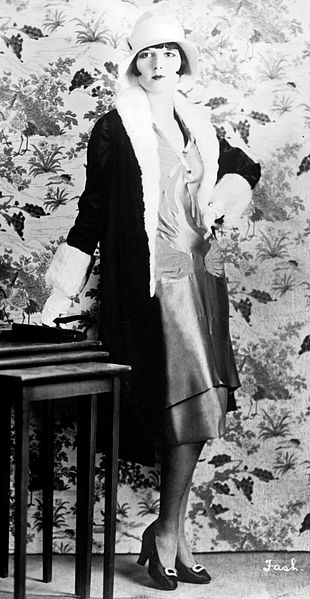 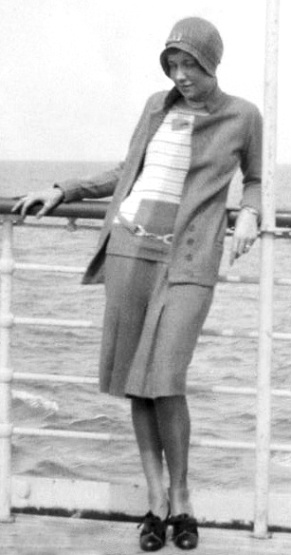 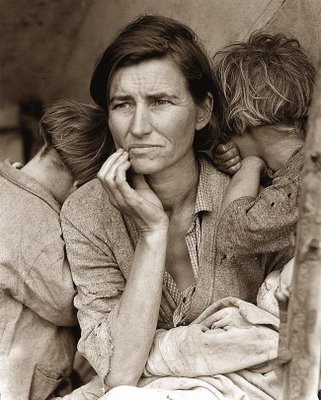 HONORS US HISTORYTERMS LISTUNIT 11.1The Roaring TwentiesUSHC 7.1  USHC 7.2  USHC 7.3HONORS US HISTORYTERMS LISTUNIT 11.2The Great DepressionUSHC 7.4  USHC 7.5TEXTBOOK:  CHAPTERS 22-23Unit Planand Pacing GuideUnit 11The Roaring Twenties and the Great DepressionSen. Warren G. Harding calls for a “Return to Normalcy”
(Boston, MA, May 14, 1920)
Teaching American History:  http://teachingamericanhistory.org There isn’t anything the matter with world civilization, except that humanity is viewing it through a vision impaired in a cataclysmal war.  Poise has been disturbed, and nerves have been racked, and fever has rendered men irrational; sometimes there have been draughts upon the dangerous cup of barbarity, and men have wandered far from safe paths, but the human procession still marches in the right direction. America’s present need is not heroics, but healing; not nostrums, but normalcy; not revolution, but restoration; not agitation, but adjustment; not surgery, but serenity; not the dramatic, but the dispassionate; not experiment, but equipoise; not submergence in internationality, but sustainment in triumphant nationality. It is one thing to battle successfully against world domination by military autocracy, because the infinite God never intended such a program, but it is quite another thing to revise human nature and suspend the fundamental laws of life and all of life’s acquirements… This republic has its ample tasks.  If we put an end to false economics which lure humanity to utter chaos, ours will be the commanding example of world leadership today.  If we can prove a representative popular government under which a citizenship seeks what it may do for the government rather than what the government may do for individuals, we shall do more to make democracy safe for the world than all armed conflict ever recorded. The world needs to be reminded that all human ills are not curable by legislation, and that quantity of statutory enactment and excess of government offer no substitute for quality of citizenship. The problems of maintained civilization are not to be solved by a transfer of responsibility from citizenship to government, and no eminent page in history was ever drafted by the standards of mediocrity.  More, no government is worthy of the name which is directed by influence on the one hand, or moved by intimidation on the other… My best judgment of America’s needs is to steady down, to get squarely on our feet, to make sure of the right path.  Let’s get out of the fevered delirium of war, with the hallucination that all the money in the world is to be made in the madness of war and the wildness of its aftermath.  Let us stop to consider that tranquility at home is more precious than peace abroad, and that both our good fortune and our eminence are dependent on the normal forward stride of all the American people.Pat Buchanan, “Bush’s New Axis of Evil”
(February 11, 2011)
Human Events:  http://www.humanevents.com/article.php?print=yes&id=41723 George W. Bush must have been the despair of the history department of every school his daddy managed to get him into. Consider his latest excursion into the history of the republic, at Southern Methodist, where the Great Man's papers are to be housed. "What's interesting about our country, if you study history, is that there are some 'isms' that occasionally pop up. One is isolationism and its evil twin protectionism and its evil triplet nativism. So if you study the '20s, for example, there was an American-first policy that said, 'Who cares what happens in Europe?' ... And there was an immigration policy that I think during this period argued we had too many Jews and too many Italians, therefore we should have no immigrants. And my point is that we've been through this kind of period of isolationism, protectionism and nativism. I'm a little concerned that we may be going through the same period. I hope that these 'isms' pass." Where to begin? First, "America First" was the antiwar movement begun in 1940 and backed by the young John F. Kennedy and his brother Joe, Gerald Ford and ex-president Herbert Hoover.  It had nothing to do with the 1920s. In the Harding-Coolidge decade, America was deeply interested in "what happens in Europe."  It began with Hoover rushing U.S. food aid to the defeated nations of World War I and even to the USSR, for which Lenin personally thanked the Americans. In 1921, President Harding called a Washington Naval Conference that produced the greatest disarmament treaty of modern times, in which America, Britain, France, Italy and Japan agreed to deep cuts and severe limits on the strategic weapons of the day, battleships. In 1924, Charles G. Dawes advanced the Dawes Plan to ease the reparations burden on Germany, for which he won the Nobel Peace Prize. In 1927, Coolidge convened a second naval disarmament conference to bring cruisers under the same limits as battleships -- but the British balked. In 1928 came the Kellogg-Briand Pact, by which scores of nations renounced war as an instrument of national policy. Undeniably utopian, it was hardly a mark of an isolationist America. Secretary of State Frank Kellogg won our country's fourth Nobel Peace Prize….Wrote British historian A.J.P. Taylor: "American policy was never more active and never more effective in regard to Europe than in the 1920s.  Reparations were settled; stable finances were restored; Europe was pacified, all mainly due to the United States." What is Bush talking about, and why is he trashing this Republican record like some court historian of FDR? As for "protectionism," Harding did approve the Fordney-McCumber Tariff Act of 1922, doubling rates to 38 percent.  But he also slashed Woodrow Wilson's income tax rates by two-thirds, back to 25 percent.Result:  Unemployment, 12 percent when Harding took office, was 3 percent when Calvin Coolidge left. Manufacturing output rose 64 percent in the Roaring Twenties.  Between 1923 and 1927, U.S. growth was 7 percent a year.  At decade's end, America produced 42 percent of the world's goods. Compare this economic triumph with the fruits of W's free-trade policy that wiped out 6 million U.S. manufacturing jobs, one of every three we had, and put America in hock to China. The protectionism Bush calls "evil" was the policy of 12 Republican presidents from Abraham Lincoln to Coolidge, who made the GOP America's Party and converted this country into the industrial marvel of mankind. Is Bush oblivious to this? Did someone at Phillips Academy, Yale or Harvard Business School tell him Lincoln, William McKinley and Theodore Roosevelt were free-traders? As for "nativism," the term dates to the mid-19th century and had to do with hostility to Catholics and Irish, not Italians and Jews. The 1924 Immigration Act, to end the Great Wave of the previous 30 years from Southern and Eastern Europe, did seek to preserve the ethnic character of the country.  Yet, after 40 years of that moratorium, the Melting Pot having done its work, America was more united and socially at peace in the Eisenhower-JFK era than she has been before or since. Is every immigration restriction law "evil," Mr. Bush?  Are Japan and South Korea evil because they have never accepted immigration?  Has mass immigration benefited Europe, where [British Prime Minister] David Cameron and [German Chancellor] Angela Merkel are bewailing the disaster of "multiculturalism"?  Is your successor, Gov. Rick Perry, evil for calling for troops on the border to stop the invasion you failed to halt? For eight years, Bush pursued interventionism, free trade and open borders.  Result:  two wars that have bled his country and reaped a harvest of hate, the deindustrialization of America and a republic on its way to becoming the new world order's Tower of Babel. Political result:  A wipeout of the GOP in 2006 and 2008, and Bush going home to Texas with the lowest job approval in presidential history. Bush ought to sue Phillips Academy for educational malpractice.Document 11.3From Calvin Coolidge’s Inaugural AddressWednesday, March 4, 1925AMDOCS:  http://www.vlib.us/amdocs/index.html In 1923 President Coolidge first took the oath of office, administered by his father, a justice of the peace and a notary, in his family's sitting room in Plymouth, Vermont. President Harding had died while traveling in the western States. A year later, the President was elected on the slogan "Keep Cool with Coolidge." Chief Justice William Howard Taft administered the oath of office on the East Portico of the Capitol. The event was broadcast to the nation by radio. My Countrymen: No one can contemplate current conditions without finding much that is satisfying and still more that is encouraging. Our own country is leading the world in the general readjustment to the results of the great conflict… Already we have sufficiently rearranged our domestic affairs so that confidence has returned, business has revived, and we appear to be entering an era of prosperity which is gradually reaching into every part of the Nation. Realizing that we cannot live unto ourselves alone, we have contributed of our resources and our counsel to the relief of the suffering and the settlement of the disputes among the European nations. Because of what America is and what America has done, a firmer courage, a higher hope, inspires the heart of all humanity….We stand at the opening of the one hundred and fiftieth year since our national consciousness first asserted itself by unmistakable action with an array of force. The old sentiment of detached and dependent colonies disappeared in the new sentiment of a united and independent Nation. Men began to discard the narrow confines of a local charter for the broader opportunities of a national constitution. Under the eternal urge of freedom we became an independent Nation… The narrow fringe of States along the Atlantic seaboard advanced its frontiers across the hills and plains of an intervening continent until it passed down the golden slope to the Pacific. We made freedom a birthright. We extended our domain over distant islands in order to safeguard our own interests and accepted the consequent obligation to bestow justice and liberty upon less favored peoples. In the defense of our own ideals and in the general cause of liberty we entered the Great War. When victory had been fully secured, we withdrew to our own shores unrecompensed save in the consciousness of duty done. Throughout all these experiences we have enlarged our freedom, we have strengthened our independence. We have been, and propose to be, more and more American… If we have any heritage, it has been that…The United States as a Promoter of Disarmament and World PeaceIt will be well not to be too much disturbed by the thought of either isolation or entanglement of pacifists and militarists. The physical configuration of the earth has separated us from all of the Old World, but the common brotherhood of man, the highest law of all our being, has united us by inseparable bonds with all humanity. Our country represents nothing but peaceful intentions toward all the earth, but it ought not to fail to maintain such a military force as comports with the dignity and security of a great people. It ought to be a balanced force, intensely modem, capable of defense by sea and land, beneath the surface and in the air. But it should be so conducted that all the world may see in it, not a menace, but an instrument of security and peace. This Nation believes thoroughly in an honorable peace under which the rights of its citizens are to be everywhere protected. It has never found that the necessary enjoyment of such a peace could be maintained only by a great and threatening array of arms. In common with other nations, it is now more determined than ever to promote peace through friendliness and good will, through mutual understandings and mutual forbearance. We have never practiced the policy of competitive armaments. We have recently committed ourselves by covenants with the other great nations to a limitation of our sea power. As one result of this, our Navy ranks larger, in comparison, than it ever did before… If we are to judge by past experience, there is much to be hoped for in international relations from frequent conferences and consultations. We have before us the beneficial results of the Washington Conference and the various consultations recently held upon European affairs, some of which were in response to our suggestions and in some of which we were active participants. Even the failures cannot but be accounted useful and an immeasurable advance over threatened or actual warfare. I am strongly in favor of continuation of this policy, whenever conditions are such that there is even a promise that practical and favorable results might be secured. In conformity with the principle that a display of reason rather than a threat of force should be the determining factor in the intercourse among nations, we have long advocated the peaceful settlement of disputes by methods of arbitration and have negotiated many treaties to secure that result. The same considerations should lead to our adherence to the Permanent Court of International Justice. Where great principles are involved, where great movements are under way which promise much for the welfare of humanity by reason of the very fact that many other nations have given such movements their actual support, we ought not to withhold our own sanction because of any small and inessential difference…It seems altogether probable that we can contribute most to these important objects by maintaining our position of political detachment and independence. We are not identified with any Old World interests. This position should be made more and more clear in our relations with all foreign countries. We are at peace with all of them. Our program is never to oppress, but always to assist… the one great duty that stands out requires us to use our enormous powers to trim the balance of the world. While we can look with a great deal of pleasure upon what we have done abroad, we must remember that our continued success in that direction depends upon what we do at home… Defense of Free Enterprise, Limited Government, and Decreased TaxationThis Administration has come into power with a very clear and definite mandate from the people.  The expression of the popular will in favor of maintaining our constitutional guarantees was overwhelming and decisive. There was a manifestation of such faith in the integrity of the courts that we can consider that issue rejected for some time to come. Likewise, the policy of public ownership of railroads and certain electric utilities met with unmistakable defeat. The people declared that they wanted their rights to have not a political but a judicial determination, and their independence and freedom continued and supported by having the ownership and control of their property, not in the Government, but in their own hands. As they always do when they have a fair chance, the people demonstrated that they are sound and are determined to have a sound government. When we turn from what was rejected to inquire what was accepted, the policy that stands out with the greatest clearness is that of economy in public expenditure with reduction and reform of taxation… The resources of this country are almost beyond computation… But the cost of our combined governments is likewise almost beyond definition. Not only those who are now making their tax returns, but those who meet the enhanced cost of existence in their monthly bills, know by hard experience what this great burden is and what it does. No matter what others may want, these people want a drastic economy. They are opposed to waste. They know that extravagance lengthens the hours and diminishes the rewards of their labor. I favor the policy of economy, not because I wish to save money, but because I wish to save people. The men and women of this country who toil are the ones who bear the cost of the Government. Every dollar that we carelessly waste means that their life will be so much the more meager. Every dollar that we prudently save means that their life will be so much the more abundant. Economy is idealism in its most practical form.If extravagance were not reflected in taxation, and through taxation both directly and indirectly injuriously affecting the people, it would not be of so much consequence. The wisest and soundest method of solving our tax problem is through economy. Fortunately, of all the great nations this country is best in a position to adopt that simple remedy. We do not any longer need wartime revenues. The collection of any taxes which are not absolutely required, which do not beyond reasonable doubt contribute to the public welfare, is only a species of legalized larceny. Under this republic the rewards of industry belong to those who earn them. The only constitutional tax is the tax which ministers to public necessity. The property of the country belongs to the people of the country. Their title is absolute. They do not support any privileged class; they do not need to maintain great military forces; they ought not to be burdened with a great array of public employees… The time is arriving when we can have further tax reduction, when, unless we wish to hamper the people in their right to earn a living, we must have tax reform. The method of raising revenue ought not to impede the transaction of business; it ought to encourage it. I am opposed to extremely high rates, because they produce little or no revenue, because they are bad for the country, and, finally, because they are wrong. We cannot finance the country, we cannot improve social conditions, through any system of injustice, even if we attempt to inflict it upon the rich. Those who suffer the most harm will be the poor. This country believes in prosperity. It is absurd to suppose that it is envious of those who are already prosperous. The wise and correct course to follow in taxation and all other economic legislation is not to destroy those who have already secured success but to create conditions under which everyone will have a better chance to be successful…These questions involve moral issues. We need not concern ourselves much about the rights of property if we will faithfully observe the rights of persons. Under our institutions their rights are supreme. It is not property but the right to hold property, both great and small, which our Constitution guarantees…These policies of better international understandings, greater economy, and lower taxes have contributed largely to peaceful and prosperous industrial relations. Under the helpful influences of restrictive immigration and a protective tariff, employment is plentiful, the rate of pay is high, and wage earners are in a state of contentment seldom before seen. Our transportation systems have been gradually recovering and have been able to meet all the requirements of the service. Agriculture has been very slow in reviving, but the price of cereals [i.e., grain] at last indicates that the day of its deliverance is at hand….Importance of Representative Government, Law, and OrderIn a republic the first rule for the guidance of the citizen is obedience to law. Under a despotism the law may be imposed upon the subject. He has no voice in its making, no influence in its administration, it does not represent him. Under a free government the citizen makes his own laws, chooses his own administrators, which do represent him. Those who want their rights respected under the Constitution and the law ought to set the example themselves of observing the Constitution and the law. While there may be those of high intelligence who violate the law at times, the barbarian and the defective always violate it. Those who disregard the rules of society are not exhibiting a superior intelligence, are not promoting freedom and independence, are not following the path of civilization, but are displaying the traits of ignorance, of servitude, of savagery, and treading the way that leads back to the jungle….Coolidge on Race RelationsThese are some of the principles which America represents. We have not by any means put them fully into practice, but we have strongly signified our belief in them. The encouraging feature of our country is not that it has reached its destination, but that it has overwhelmingly expressed its determination to proceed in the right direction. It is true that we could, with profit, be less sectional and more national in our thought. It would be well if we could replace much that is only a false and ignorant prejudice with a true and enlightened pride of race. But the last election showed that appeals to class and nationality had little effect. We were all found loyal to a common citizenship. The fundamental precept of liberty is toleration. We cannot permit any inquisition either within or without the law or apply any religious test to the holding of office. The mind of America must be forever free. Concluding RemarksIt is in such contemplations, my fellow countrymen, which are not exhaustive but only representative, that I find ample warrant for satisfaction and encouragement. We should not let the much that is to do obscure the much which has been done. The past and present show faith and hope and courage fully justified. Here stands our country, an example of tranquility at home, a patron of tranquility abroad. Here stands its Government, aware of its might but obedient to its conscience. Here it will continue to stand, seeking peace and prosperity, solicitous for the welfare of the wage earner, promoting enterprise, developing waterways and natural resources, attentive to the intuitive counsel of womanhood, encouraging education, desiring the advancement of religion, supporting the cause of justice and honor among the nations. America seeks no earthly empire built on blood and force. No ambition, no temptation, lures her to thought of foreign dominions. The legions which she sends forth are armed, not with the sword, but with the cross. The higher state to which she seeks the allegiance of all mankind is not of human, but of divine origin. She cherishes no purpose save to merit the favor of Almighty God.Document 11.4Kellogg-Briand Pact (1928)Avalon Project:  http://avalon.law.yale.edu/20th_century/kbpact.asp Treaty between the United States and other Powers providing for the renunciation of war as an instrument of national policy. Signed at Paris, August 27, 1928; ratification advised by the Senate, January 16, 1929; ratified by the President, January 17, 1929…BY THE PRESIDENT OF THE UNITED STATES OF AMERICA.  
A PROCLAMATION.WHEREAS a Treaty between the President of the United States Of America, the President of the German Reich, His Majesty the King of the Belgians, the President of the French Republic, His Majesty the King of Great Britain, Ireland and the British Dominions beyond the Seas… His Majesty the Emperor of Japan… providing for the renunciation of war as an instrument of national policy, was concluded and signed… at Paris on the twenty-seventh day of August, one thousand nine hundred and twenty-eight, the original of which Treaty, being in the English and the French languages, is word for word as follows: Deeply sensible of their solemn duty to promote the welfare of mankind; Persuaded that the time has, come when a frank renunciation of war as an instrument of national policy should be made to the end that the peaceful and friendly relations now existing between their peoples may be perpetuated; Convinced that all changes in their relations with one another should be sought only by pacific means and be the result of a peaceful and orderly process… Hopeful that, encouraged by their example, all the other nations of the world will join in this humane endeavor… thus uniting the civilized nations of the world in a common renunciation of war as an instrument of their national policy….ARTICLE IThe High Contracting Parties solemly declare in the names of their respective peoples that they condemn recourse to war for the solution of international controversies, and renounce it, as an instrument of national policy in their relations with one another. ARTICLE IIThe High Contracting Parties agree that the settlement or solution of all disputes or conflicts of whatever nature or of whatever origin they may be, which may arise among them, shall never be sought except by pacific means. ARTICLE IIIThe present Treaty shall be ratified by the High Contracting Parties named in the Preamble in accordance with their respective constitutional requirements, and shall take effect as between them as soon as all their several instruments of ratification shall have been deposited at Washington. This Treaty shall, when it has come into effect as prescribed in the preceding paragraph, remain open as long as may be necessary for adherence by all the other Powers of the world. Every instrument evidencing the adherence of a Power shall be deposited at Washington and the Treaty shall immediately upon such deposit become effective as; between the Power thus adhering and the other Powers parties hereto. It shall be the duty of the Government of the United States to furnish each Government named in the Preamble and every Government subsequently adhering to this Treaty with a certified copy of the Treaty and of every instrument of ratification or adherence… DONE at Paris, the twenty seventh day of August in the year one thousand nine hundred and twenty-eight. Document 11.5“Sailor Wounds Spectator Disrespectful of Flag,” Washington Post, 7 May 1919History Matters:  http://historymatters.gmu.edu/d/4981 The climate of repression established in the name of wartime security during World War I continued after the war as the U.S. government focused on communists, Bolsheviks, and “reds.” The Red Scare reached its height in the years between 1919 and 1921. Encouraged by Congress, which had refused to seat the duly elected Wisconsin trade unionist and socialist Victor Berger, Attorney General A. Mitchell Palmer began a series of showy and well-publicized raids against radicals and leftists. Striking without warning and without warrants, Palmer’s men smashed union offices and the headquarters of Communist and Socialist organizations. The Washington Post of May 7, 1919, noted approvingly that a sailor shot a Chicago man merely for failing to rise during the national anthem. Chicagoans Cheer Tar [Sailor] Who Shot ManSailor Wounds Pageant Spectator Disrespectful to Flag.Chicago, May 6—Disrespect for the American flag and a show of resentment toward the thousands who participated in a victory loan pageant here tonight may cost George Goddard his life. He was shot down by a sailor of the United States navy when he did not stand and remove his hat while the band was playing the “Star-Spangled Banner.” Goddard had a seat of vantage in the open amphitheater. When he failed to stand he was the most conspicuous figure among the throng. When he fell at the report of the “sailor’s” gun the crowd burst into cheers and hand-clapping. When Goddard failed to respond to the first strains of the national anthem Samuel Hagerman, sailor in the guard of honor, asked him to get up. “What for?” demanded Goddard. "Hagerman touched him with his bayonet. “Get up. Off with your hat.” Goddard muttered and drew a pistol. With military precision Hagerman stepped back a pace and slipped a shell into his gun. Goddard started away. As the last notes of the anthem sounded the sailor commanded him to halt. Then he fired into the air. “Halt!” Goddard paid no attention. The sailor aimed and fired three times. Goddard fell wounded. Each shot found its mark. When he [Goddard] was searched, an automatic pistol, in addition to the one he had drawn, was found. Another pistol and fifty cartridges were found in a bag he carried. He said he was a tinsmith, out of work. Papers showed he had been at Vancouver and Seattle and it was believed by the authorities he had come here for the I.W.W. convention.Document 11.6“A Flapper’s Appeal to Parents”by Ellen Welles PagePublished in Outlook, December 6, 1922, p. 607.Pittsburg State University:  http://faculty.pittstate.edu/~knichols/flapperappeal.html If one judges by appearances, I suppose I am a flapper. I am within the age limit. I wear bobbed hair, the badge of flapperhood. (And, oh, what a comfort it is!). I powder my nose. I wear fringed skirts and bright-colored sweaters, and scarfs, and waists with Peter Pan collars, and low-heeled "finale hopper" shoes. I adore to dance. I spend a large amount of time in automobiles. I attend hops, and proms, and ball-games, and crew races, and other affairs at men's colleges. But none the less some of the most thoroughbred superflappers might blush to claim sistership or even remote relationship with such as I. I don't use rouge, or lipstick, or pluck my eyebrows. I don't smoke (I've tried it, and don't like it), or drink, or tell "peppy stories." I don't pet. And, most unpardonable infringement of all the rules and regulations of Flapperdom, I haven't a line!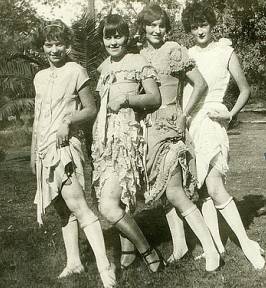 But then--there are many degrees of flapper. There is the semi-flapper; the flapper; the superflapper. Each of these three main general divisions has its degrees of variation. I might possibly be placed somewhere in the middle of the first class. I think every one realizes by this time that there has been a marked change in our much-discussed tactics. Jazz has been modified, and probably will continue to be until it has become obsolete. Petting is gradually growing out of fashion through being overworked.Yes, undoubtedly our hopeless condition is improving. But it was not for discussing these aspects of the case that I began this article. I want to beg all you parents, and grandparents, and friends, and teachers, and preachers--you who constitute the "older generation"--to overlook our shortcomings, at least for the present, and to appreciate our virtues. I wonder if it ever occurred to any of you that it required brains to become and remain a successful flapper? Indeed it does! It requires an enormous amount of cleverness and energy to keep going at the proper pace. It requires self-knowledge and self-analysis. We must know our capabilities and limitations. We must be constantly on the alert. Attainment of flapperhood is a big and serious undertaking! "Brains?" you repeat, skeptically. "Then why aren't they used to better advantage?" That is exactly it! And do you know who is largely responsible for all this energy being spent in the wrong directions?You! You parents, and grandparents, and friends, and teachers, and preachers--all of you! "The war!" you cry. "It is the effect of the war!" And then you blame prohibition. Yes! Yet it is you who set the example there! But this is my point: Instead of helping us work out our problems with constructive, sympathetic thinking and acting, you have muddled them for us more hopelessly with destructive public condemnation and denunciation. Think back to the time when you were struggling through the teens. Remember how spontaneous and deep were the joys, how serious and penetrating the sorrows. Most of us, under the present system of modern education, are further advanced and more thoroughly developed mentally, physically, and vocationally than were our parents at our age. We hold the infinite possibilities of the myriads of new inventions within our grasp. We have learned to take for granted conveniences, and many luxuries, which not so many years ago were as yet undreamed of. We are in touch with the whole universe.We have a tremendous problem on our hands. You must help us. Give us confidence--not distrust. Give us practical aid and advice--not criticism. Praise us when praise is merited. Be patient and understanding when we make mistakes. We are the Younger Generation. The war tore away our spiritual foundations and challenged our faith. We are struggling to regain our equilibrium. The times have made us older and more experienced than you were at our age. It must be so with each succeeding generation if it is to keep pace with the rapidly advancing and mighty tide of civilization. Help us to put our knowledge to the best advantage. Work with us! That is the way! Outlets for this surplus knowledge and energy must be opened. Give us a helping hand. Youth has many disillusionments. Spiritual forces begin to be felt. The emotions are frequently in a state of upheaval, struggling with one another for supremacy. And Youth does not understand. There is no one to turn to--no one but the rest of Youth, which is as perplexed and troubled with its problems as ourselves.Everywhere we read and hear the criticism and distrust of older people toward us. It forms an insurmountable barrier between us. How can we turn to them? In every person there is a desire, an innate longing, toward some special goal or achievement. Each of us has his place to fill. Each of us has his talent--be it ever so humble. And our hidden longing is usually for that for which nature equipped us. Any one will do best and be happiest doing that which he really likes and for which he is fitted. In this "age of specialists," as it has been called, there is less excuse than ever for persons being shoved into niches in which they do not belong and cannot be made to fit. The lives of such people are great tragedies.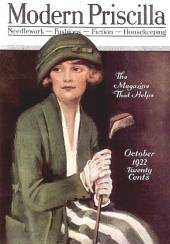 That is why it is up to you who have the supervision of us of less ripe experience to guide us sympathetically, and to help us find, encourage, and develop our special abilities and talents. Study us. Make us realize that you respect us as fellow human beings, that you have confidence in us, and, above all, that you expect us to live up to the highest ideals, and to the best that is in us.It must begin with individuals. Parents, study your children. Talk to them more intimately. Respect their right to a point of view. Be so understanding and sympathetic that they will turn to you naturally and trustfully with their glowing joys or with their heartaches and tragedies. Youth has many of the latter because Youth takes itself so seriously. And so often the wounds go unconfessed, and, instead of gradually healing, become more and more gnawing through suppression until of necessity relief is sought in some way which is not always for the best.Mothers, become acquainted with your children. Be the understanding, loving, happy comrade of your daughter. Become her ideal. And strive to live up to the ideal you set for the woman who is to become your son's wife. Be his chum. Be young with him. Oh, what a powerful and wonderful influence you are capable of exerting if you only will!Fathers, find out what is within the minds and hearts and souls of your children. There is a wonderful, an interesting, and a sacred treasure-house there if you will take the time and pain to explore. The key is yours in return for patient understanding, sympathetic encouragement, and kindly wisdom. Make love to your daughter if necessary! Make her realize the depth of your love and make her feel that you have confidence in her ability to live up to your standards of upright womanhood. Be your son's best pal. Make his interests your interests. Encourage him to formulate a workable philosophy of life. And remember this: A little merited praise means so much! A little encouragement goes such a long way!Oh, parents, parents everywhere, point out to us the ideals of truly glorious and upright living! Believe in us, that we may learn to believe in ourselves, in humanity, in God! Be the living examples of your teachings, that you may inspire us with hope and courage, understanding and truth, love and faith. Remember that we are the parents of the future. Help us to be worthy of the sacred trust that will be ours. Make your lives such an inspiration to us that we in our turn will strive to become an inspiration to our children and to the ages! Is it too much to ask?Document 11.7From The Klansman’s Manual, 1925 Source:  http://chnm.gmu.edu/courses/hist409/klan/klanman.html OBJECTS AND PURPOSES (ARTICLE II, THE CONSTITUTION)I. 	Mobilization This is its primary purpose: "To unite white male persons, native-born, Gentile citizens of the United States of America, who owe no allegiance of any nature or degree to any foreign government, nation, institution, sect, ruler, person, or people; whose morals are good; whose reputations and vocations are respectable; whose habits are exemplary; who are of sound minds and eighteen years or more of age, under a common oath into a brotherhood of strict regulations." II. 	Cultural The Knights of the Ku Klux Klan is a movement devoting itself to the needed task of developing a genuine spirit of American patriotism. Klansmen are to be examples of pure patriotism. They are to organize the patriotic sentiment of native-born white, Protestant Americans for the defense of distinctively American institutions. Klansmen are dedicated to the principle that America shall be made American through the promulgation of American doctrines, the dissemination of American ideals, the creation of wholesome American sentiment, the preservation of American institutions. III. 	Fraternal The movement is designed to create a real brotherhood among men who are akin in race, belief, spirit, character, interest, and purpose. The teachings of the order indicate very clearly the attitude and conduct that make for real expression of brotherhood, or, "the practice of Klannishness." IV. 	Beneficent "To relieve the injured and the oppressed; to succor the suffering and unfortunate, especially widows and orphans." The supreme pattern for all true Klansmen is their Criterion of Character, Jesus Christ, "who went about doing good." The movement accepts the full Christian program of unselfish helpfulness, and will seek to carry it on in the manner commanded by the one Master of Men, Christ Jesus. V. 	Protective 1. 	The Home. "To shield the sanctity of the home." The American home is fundamental to all that is best in life, in society, in church, and in the nation. It is the most sacred of human institutions. Its sanctity is to be preserved, its interests are to be safeguarded, and its well-being is to be promoted. Every influence that seeks to disrupt the home must itself be destroyed. The Knights of the Ku Klux Klan would protect the home by promoting whatever would make for its stability, its betterment, its safety, and its inviolability. 2. 	Womanhood. The Knights of the Ku Klux Klan declares that it is committed to "the sacred duty of protecting womanhood"; and announces that one of its purposes is "to shield . . . the chastity of womanhood." The degradation of women is a violation of the sacredness of human personality, a sin against the race, a crime against society, a menace to our country, and a prostitution of all that is best, and noblest, and highest in life. No race, or society, or country, can rise higher than its womanhood. 3. 	The Helpless. "To protect the weak, the innocent, and the defenseless from the indignities, wrongs, and outrages of the lawless, the violent, and the brutal." Children, the disabled, and other helpless ones are to know the protective, sheltering arms of the Klan. 4. 	American Interests. "To protect and defend the Constitution of the United States of America, and all laws passed in conformity thereto, and to protect the states and the people thereof from all invasion of their right from any source whatsoever." VI. 	Racial "To maintain forever white supremacy." "To maintain forever the God-given supremacy of the white race." Every Klansman has unqualifiedly affirmed that he will "faithfully strive for the eternal maintenance of white supremacy." OFFENSES AND PENALTIES I. 	Two Classes of Offenses "Offenses against this order shall be divided into two classes‹ major and minor offenses." II. 	Major Offenses "Major offenses shall consist of: 1. 	"Treason against the United States of America." 2. 	"Violating the oath of allegiance to this order or any supplementary oath of obligation thereof." 3. 	"Disrespect of virtuous womanhood." 4. 	"Violation of the Constitution or laws of this order." (a) 	By conspiracy: (b) 	Relinquishment or forfeiture of citizenship: (c) 	Support of any foreign power against the United States of America: (d) 	Violating the bylaws of a Klan of this Order. (e) 	Habitual drunkenness: (f) 	Habitual profanity or vulgarity: 5 Unworthy racial or Klan conduct: "Being responsible for the polluting of Caucasian blood through miscegenation, or the commission of any act unworthy of a Klansman." White men must not mix their blood with that of colored or other inferior races. 6. The repeated commission of a minor offense: "The repeated commission of a minor offense shall in itself constitute a major offense.”Minor Offenses 1. Drunkenness. 2. Profanity or vulgarity. 3 Actions inimical to interests of the order. 4 Refusal or failure to obey. 5 Refusal or failure to respond. 6. Refusal or failure to surrender credentials. Document 11.8Emmett J. Scott, “Letters of Negro Migrants of 1916-1918,” Source:  The Journal of Negro History, Vol 4., No 3 (Jul., 1919), pp. 290-340.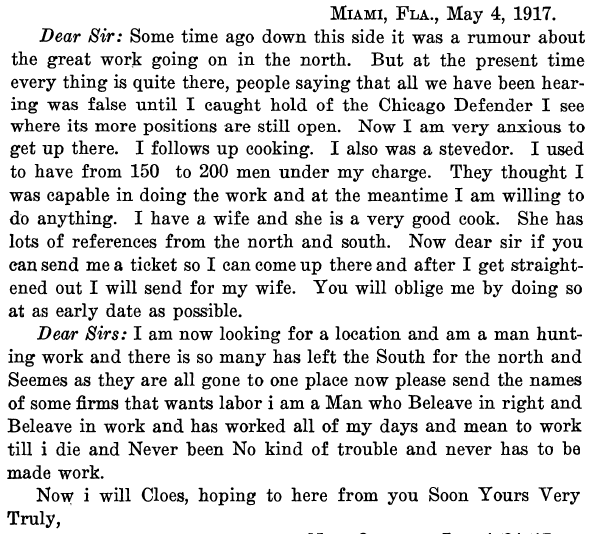 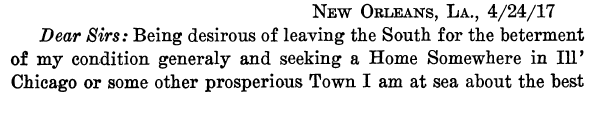 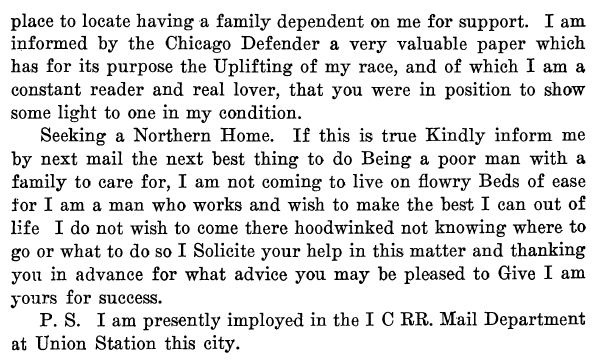 Document 11.9Speech by Marcus Garvey, Liberty Hall, New YorkSeptember 7, 1921From The Marcus Garvey and the Universal Negro Improvement Association Papers, Vol. IX, 185-189Accessed via Google Books:  http://books.google.com/books?id=Ka3gefc7Ec8C&printsec=frontcover Holding in his hand a sheaf of newspapers, Mr. Garvey arose and said:  “I have before me tonight clippings from the local papers.  These clippings are cable dispatches received in this country through the medium of the Associated Press from Paris.  They were… gathered during the holding of the Pan-African Congress in Paris, as engineered by Dr. [W.]E.B. DuBois.  I will read them for your information.”[Garvey reads several articles, one of which reports that the delegates to the Pan-African Congress repudiated Garvey’s plan to establish a Black Republic in Africa.]I will take, first the expression of the thirty deputies to Dr. DuBois’s congress – men who have big positions and big titles given them by white folks – and I will show you the character of the company in which Dr. DuBois likes to be and now has around him in the Pan-African Congress.  He is in the company of black men in Paris, one of whom says, with the unanimous approval of them all:  “If I were asked to choose I would reply: ‘I am black, but I am French first.’”Now, let us go back to the natural existence of the individual.  I had a black mother and a black father.  Can you imagine that they could have conceived me as a British first before I was conceived as their offspring? (Laughter.)  Just argue that out for yourselves.  How impossible is is for a man to be first of a nationality before he was completely born.  He was part of a man and a part of God’s own image before he was brought to see the light of day, therefore he must first be of his race before he could be of his nation.  (Applause.)  All sensible people know that, and if the leadership that DuBois and his associates are going to give us is that which is based upon a contrary belief to this, then I say we will bury them now (laughter), for we do not want men of that turn of mind as leaders of the Negro race.The thing is preposterous, monstrous, particularly when, on the other hand, you stop and consider the sentiment rapidly spreading in this country as represented in the Ku Klux Klan, and the fact that the spirit of the Ku Klux Klan is 80 or 90 percent of white Americans.  Of course, only Simmons and his crew have nerve enough to avow openly the principles of the Klan and defiantly to demonstrate Ku Klux Klanism; but it is in the hearts and souls of others who are not manly and bold enough openly to demonstrate it.  Consider the statement made by that white minister before a Tulsa audience that “a white man is a white man, whether in Georgia, New Jersey, Oklahoma, Indiana, or anywhere,” and that he is a white man first and everything else afterwards as far as he, a white man, is concerned….But, specifically speaking, let us come to Dr. DuBois.  (Laughter.)  What is his program?As far as we have analyzed him, as far as we have studied him, we have discovered that this is his program:  Dr. DuBois says – and the Pan-African Congress gives expression to it – “that Negroes must settle down where they are, in white communities, and work out their destiny there.”  Do you know what that means?  It means that Dr. DuBois tells us to remain here until we get killed (applause), remain here until we are ready to be killed!  Because, according to the attitude of those white men who represent the Ku Klux Klan, American now is and always will be “a white man’s country,” and any attempt to the contrary is to bring about civil warfare, in which the weaker must go down, as against the power of the stronger.  It is only a question of time….But DuBois and his associates… are simply playing foolish to be wise – to get some cheap money.  They are allowing themselves to be used even as Uncle Tom and his bunch were used for hundreds of years.  We call them, in common parlance, “white men’s niggers”… catering to, cringing before, and fashioning their ideas and opinions along the same lines as those of white people for what they can get out of it.Document 11.10From The Fundamentals:  A Testimony to the Truth The Fundamentals Homepage:  http://www.xmission.com/~fidelis/  “The History of the Higher Criticism”by Canon Dyson Hague, M.A.,
Rector of the Memorial Church, London, Ontario.
Lecturer in Liturgics and Ecclesiology, Wycliffe College, Toronto, Canada.
Examining Chaplain to the Bishop of Huron. What is the meaning of Higher Criticism? Why is it called higher? Higher than what?At the outset it must be explained that the word "Higher" is an academic term, used in this connection in a purely special or technical sense. It is not used in the popular sense of the word at all, and may convey a wrong impression to the ordinary man. Nor is it meant to convey the idea of superiority. It is simply a term of contrast. It is used in contrast to the phrase, "Lower Criticism."One of the most important branches of theology is called the science of Biblical criticism, which has for its object the study of the history and contents, and origins and purposes, of the various books of the Bible. In the early stages of the science Biblical criticism was devoted to two great branches, the Lower, and the Higher. The Lower Criticism was employed to designate the study of the text of the Scripture, and included the investigation of the manuscripts, and the different readings in the various versions and codices and manuscripts in order that we may be sure we have the original words as they were written by the Divinely inspired writers. (See Briggs, Hex., page 1.) The term generally used now-a-days is Textual Criticism… The Higher Criticism, on the contrary, was employed to designate the study of the historic origins, the dates, and authorship of the various books of the Bible, and that great branch of study which in the technical language of modern theology is known as Introduction. It is a very valuable branch of Biblical science, and is of the highest importance as an auxiliary in the interpretation of the Word of God. By its researches floods of light may be thrown on the Scriptures.The term Higher Criticism, then means nothing more than the study of the literary structure of the various books of the Bible, and more especially of the Old Testament. Now this in itself is most laudable. It is indispensable. It is just such work as every minister or Sunday School teacher does when he takes up his Peloubet's Notes, or his Stalker's St. Paul, or Geikie's Hours with the Bible, to find out all he can with regard to the portion of the Bible he is studying; the author, the date, the circumstances, and purpose of its writing.Why is Higher Criticism Identified with Unbelief?How is it, then, that the Higher Criticism has become identified in the popular mind with attacks upon the Bible and the supernatural character of the Holy Scriptures?The reason is this. No study perhaps requires so devout a spirit and so exalted a faith in the supernatural as the pursuit of the Higher Criticism. It demands at once the ability of the scholar, and the simplicity of the believing child of God. For without faith no one can explain the Holy Scriptures, and without scholarship no one can investigate historic origins.There is a Higher Criticism that is at once reverent in tone and scholarly in work. Hengstenberg, the German, and Horne, the Englishman, may be taken as examples. Perhaps the greatest work in English on the Higher Criticism is Horne's Introduction to the Critical Study and Knowledge of the Holy Scripture. It is a work that is simply massive in its scholarship, and invaluable in its vast reach of information for the study of the Holy Scriptures… Horne's work from first to last is the work of a Christian believer; constructive, not destructive; fortifying faith in the Bible, not rationalistic. But the work of the Higher Critic has not always been pursued in a reverent spirit nor in the spirit of scientific and Christian scholarship.Subjective ConclusionsIn the first place, the critics who were the leaders, the men who have given name and force to the whole movement, have been men who have based their theories largely upon their own subjective conclusions. They have based their conclusions largely upon the very dubious basis of the author's style and supposed literary qualifications. Everybody knows that style is a very unsafe basis for the determination of a literary product. The greater the writer the more versatile his power of expression; and anybody can understand that the Bible is the last book in the world to be studied as a mere classic by mere human scholarship without any regard to the spirit of sympathy and reverence on the part of the student. The Bible, as has been said, has no revelation to make to un-Biblical minds. It does not even follow that because a man is a philological expert he is able to understand the integrity or credibility of a passage of Holy Scripture any more than the beauty and spirit of it.The qualification for the perception of Biblical truth is neither philosophic nor philological knowledge, but spiritual insight… Any thoughtful man must honestly admit that the Bible is to be treated as unique in literature, and, therefore, that the ordinary rules of critical interpretation must fail to interpret it aright.German FanciesIn the second place, some of the most powerful exponents of the modern Higher Critical theories have been Germans, and it is notorious to what length the German fancy can go in the direction of the subjective and of the conjectural. For hypothesis-weaving and speculation, the German theological professor is unsurpassed. One of the foremost thinkers used to lay it down as a fundamental truth in philosophical and scientific enquiries that no regard whatever should be paid to the conjectures or hypotheses of thinkers, and quoted as an axiom the great Newton himself and his famous words, "Non fingo hypotheses": I do not frame hypotheses. It is notorious that some of the most learned German thinkers are men who lack in a singular degree the faculty of common sense and knowledge of human nature. Like many physical scientists, they are so preoccupied with a theory that their conclusions seem to the average mind curiously warped. In fact, learned man in a letter to Descartes once made an observation which, with slight verbal alteration, might be applied to some of the German critics: "When men sitting in their closet and consulting only their books attempt disquisitions into the Bible, they may indeed tell how they would have made the Book if God had indeed given them that commission. That is, they may describe chimeras which correspond to the fatuity of their own minds, but without an understanding truly Divine they can never form such an idea to themselves as the Deity had in creating it." "If," says Matthew Arnold, "You shut a number of men up to make study and learning the business of their lives, how many of them, from want of some discipline or other, seem to lose all balance of judgment, all common sense." ….Anti-SupernaturalistsIn the third place, the dominant men of the movement were men with a strong bias against the supernatural. This is not an ex-parte statement at all. It is simply a matter of fact, as we shall presently show. Some of the men who have been most distinguished as the leaders of the Higher Critical movement in Germany and Holland have been men who have no faith in the God of the Bible, and no faith in either the necessity or the possibility of a personal supernatural revelation. The men who have been the voices of the movement, of whom the great majority, less widely known and less influential, have been mere echoes; the men who manufactured the articles the others distributed, have been notoriously opposed to the miraculous.We must not be misunderstood. We distinctly repudiate the idea that all the Higher Critics were or are anti-supernaturalists. Not so. The British-American School embraces within its ranks many earnest believers. What we do say, as we will presently show, is that the dominant minds which have led and swayed the movement, who made the theories that the others circulated, were strongly unbelieving.Then the higher critical movement has not followed its true and original purposes in investigating the Scriptures for the purposes of confirming faith and of helping believers to understand the beauties, and appreciate the circumstances of the origin of the various books, and so understand more completely the Bible?No. It has not; unquestionably it has not. It has been deflected from that, largely owing to the character of the men whose ability and forcefulness have given predominance to their views. It has become identified with a system of criticism which is based on hypotheses and suppositions which have for their object the repudiation of the traditional theory, and has investigated the origins and forms and styles and contents, apparently not to confirm the authenticity and credibility and reliability of the Scriptures, but to discredit in most cases their genuineness, to discover discrepancies, and throw doubt upon their authority….The Point in a NutshellAccording to the faith of the universal church, the Pentateuch, that is, the first five books of the Bible, is one consistent, coherent, authentic and genuine composition, inspired by God, and, according to the testimony of the Jews, the statements of the books themselves, the reiterated corroborations of the rest of the Old Testament, and the explicit statement of the Lord Jesus (Luke 24:44, John 5:46-47) was written by Moses (with the exception, of course, of Deut. 34, possibly written by Joshua, as the Talmud states, or probably by Ezra) at a period of about fourteen centuries before the advent of Christ, and 800 years or so before Jeremiah. It is, moreover, a portion of the Bible that is of paramount importance, for it is the basic substratum of the whole revelation of God, and of paramount value, not because it is merely the literature of an ancient nation, but because it is the introductory section of the Word of God, bearing His authority and given by inspiration through His servant Moses. That is the faith of the Church.The Critics' TheoryBut according to the Higher Critics:1.  	The Pentateuch consists of four completely diverse documents. These completely different documents were the primary sources of the composition which they call the Hexateuch: (a) The Yahwist or Jahwist, (b) the Elohist, (c) the Deuteronomist, and (d) the Priestly code, the Grundschift, the work of the first Elohist (Sayce Hist. Heb., 103), now generally known as J. E. D. P., and for convenience designated by these symbols.2. 	These different works were composed at various periods of time, not in the fifteenth century, B.C., but in the ninth, seventh, sixth and fifth centuries; J. and E. being referred approximately to about 800 to 700 B.C.; D to about 650 to 625 B.C., and P. to about 525 to 425 B.C. According to the Graf theory, accepted by Kuenen, the Elohist documents were post-exilian, that is, they were written only five centuries or so before Christ. Genesis and Exodus as well as the Priestly Code, that is Leviticus and part of Exodus and Numbers were also post-exilic.3. 	These different works, moreover, represent different traditions of the national life of the Hebrews, and are at variance in most important particulars….Such is the view of the Pentateuch that is accepted as conclusive by "the sober scholarship" of a number of the leading theological writers and professors of the day. It is to this the Higher Criticism reduces what the Lord Jesus called the writings of Moses.A Discredited Old TestamentAs to the rest of the Old Testament, it may be briefly said that they have dealt with it with an equally confusing hand. The time-honored traditions of the Catholic Church are set at naught, and its thesis of the relation of inspiration and genuineness and authenticity derided. As to the Psalms, the harp that was once believed to be the harp of David was not handled by the sweet Psalmist of Israel, but generally by some anonymous post-exilist; and Psalms that are ascribed to David by the omniscient Lord Himself are daringly attributed to some anonymous Maccabean. Ecclesiastes, written, nobody knows when, where, and by whom, possesses just a possible grade of inspiration, though one of the critics "of cautious and well balanced judgment" denies that it contains any at all. "Of course," says another, "it is not really the work of Solomon." (Driver, Introduction, page 470) The Song of Songs is an idyll of human love, and nothing more. There is no inspiration in it; it contributes nothing to the sum of revelation. (Sanday, page 211.) Esther, too, adds nothing to the sum of revelation, and is not historical (page 213). Isaiah was, of course, written by a number of authors. The first part, chapters 1 to 40, by Isaiah; the second by a Deutero-Isaiah and a number of anonymous authors. As to Daniel, it was a purely pseudonymous work, written probably in the second century B.C….The difficulty, therefore, that presents itself to the average man of today is this: How can these critics still claim to believe in the Bible as the Christian Church has ever believed it?A Discredited BibleThere can be no doubt that Christ and His Apostles accepted the whole of the Old Testament as inspired in every portion of every part; from the first chapter of Genesis to the last chapter of Malachi, all was implicitly believed to be the very Word of God Himself. And ever since their day the view of the Universal Christian Church has been that the Bible is the Word of God; as the twentieth article of the Anglican Church terms it, it is God's Word written. The Bible as a whole is inspired. "All that is written is God-inspired." That is, the Bible does not merely contain the Word of God; it is the Word of God. It contains a revelation. "All is not revealed, but all is inspired." This is the conservative and, up to the present day, the almost universal view of the question….Not all on One SideWhat the [members of the] Conservative school oppose is not Biblical criticism, but Biblical criticism by rationalists….Green and Bissell are as able, if not abler, scholars than Robertson Smith and Professor Briggs, and both of these men, as a result of the widest and deepest research, have come to the conclusion that the theories of the Germans are unscientific, unhistorical, and unscholarly. The last words of Professor Green in his very able work on the "Higher Criticism of the Pentateuch" are most suggestive. "Would it not be wiser for them to revise their own ill-judged alliance with the enemies of evangelical truth, and inquire whether Christ's view of the Old Testament may not, after all, be the true view?"Yes. That, after all, is the great and final question. We trust we are not ignorant. We feel sure we are not malignant. We desire to treat no man unfairly, or set down aught in malice.But we desire to stand with Christ and His Church. If we have any prejudice, we would rather be prejudiced against rationalism. If we have any bias, it must be against a teaching which unsteadies heart and unsettles faith. Even at the expense of being thought behind the times, we prefer to stand with our Lord and Saviour Jesus Christ in receiving the Scriptures as the Word of God, without objection and without a doubt. A little learning, and a little listening to rationalistic theorizers and sympathizers may incline us to uncertainty; but deeper study and deeper research will incline us as it inclined Hengstenberg and Moller, to the profoundest conviction of the authority and authenticity of the Holy Scriptures, and to cry, "Thy word is very pure; therefore Thy servant loveth it."“Is Romanism Christianity?”
by T.W. Medhurst
Glasgow, ScotlandSource:  http://www.biblebelievers.net/romanism/kjcisrom.htmI am aware that, if I undertake to prove that Romanism is not Christianity, I must expect to be called "bigoted, harsh, uncharitable." Nevertheless I am not daunted; for I believe that on a right understanding of this subject depends the salvation of millions.One reason why Popery has of late gained so much power in Great Britain and Ireland, and is gaining. power still, is that many Protestants look on it now as a form of true Christianity; and think that, on that account, notwithstanding great errors, it ought to be treated very tenderly. Many suppose that at the time of the Reformation, it was reformed, and that it is now much nearer the truth than it was before that time. It is still, however, the same; and, if examined, will be found to be so different from, and so hostile to, real Christianity, that it is not, in fact, Christianity at all….The Bible, the whole Bible, nothing but the Bible, is the standard and the rule of Christianity. To know its meaning for ourselves, to receive its teaching, to rely on its promises, to trust in its Redeemer, to obey Him from delight of love, and to refuse to follow other teaching, is Christianity itself. But Romanism denies all this; and therefore, Romanism is not Christianity.Document 11.11H.L. Mencken, “Homo Neanderthalensis,” Baltimore Evening Sun, June 29, 1925Positive Atheism:  http://www.positiveatheism.org/hist/menck01.htm I.	Such obscenities as the forthcoming trial of the Tennessee evolutionist, if they serve no other purpose, at least call attention dramatically to the fact that enlightenment, among mankind, is very narrowly dispersed. It is common to assume that human progress affects everyone -- that even the dullest man, in these bright days, knows more than any man of, say, the Eighteenth Century, and is far more civilized. This assumption is quite erroneous. The men of the educated minority, no doubt, know more than their predecessors, and of some of them, perhaps, it may be said that they are more civilized -- though I should not like to be put to giving names -- but the great masses of men, even in this inspired republic, are precisely where the mob was at the dawn of history. They are ignorant, they are dishonest, they are cowardly, they are ignoble. They know little if anything that is worth knowing, and there is not the slightest sign of a natural desire among them to increase their knowledge. Such immortal vermin, true enough, get their share of the fruits of human progress, and so they may be said, in a way, to have their part in it. The most ignorant man, when he is ill, may enjoy whatever boons and usufructs modern medicine may offer -- that is, provided he is too poor to choose his own doctor. He is free, if he wants to, to take a bath. The literature of the world is at his disposal in public libraries. He may look at works of art. He may hear good music. He has at hand a thousand devices for making life less wearisome and more tolerable: the telephone, railroads, bichloride tablets, newspapers, sewers, correspondence schools, delicatessen. But he had no more to do with bringing these things into the world than the horned cattle in the fields, and he does no more to increase them today than the birds of the air. On the contrary, he is generally against them, and sometimes with immense violence. Every step in human progress, from the first feeble stirrings in the abyss of time, has been opposed by the great majority of men. Every valuable thing that has been added to the store of man's possessions has been derided by them when it was new, and destroyed by them when they had the power. They have fought every new truth ever heard of, and they have killed every truth-seeker who got into their hands. II.	The so-called religious organizations which now lead the war against the teaching of evolution are nothing more, at bottom, than conspiracies of the inferior man against his betters. They mirror very accurately his congenital hatred of knowledge, his bitter enmity to the man who knows more than he does, and so gets more out of life. Certainly it cannot have gone unnoticed that their membership is recruited, in the overwhelming main, from the lower orders -- that no man of any education or other human dignity belongs to them. What they propose to do, at bottom and in brief, is to make the superior man infamous -- by mere abuse if it is sufficient, and if it is not, then by law. Such organizations, of course, must have leaders; there must be men in them whose ignorance and imbecility are measurably less abject than the ignorance and imbecility of the average. These super-Chandala often attain to a considerable power, especially in democratic states. Their followers trust them and look up to them; sometimes, when the pack is on the loose, it is necessary to conciliate them. But their puissance cannot conceal their incurable inferiority. They belong to the mob as surely as their dupes, and the thing that animates them is precisely the mob's hatred of superiority. Whatever lies above the level of their comprehension is of the devil. A glass of wine delights civilized men; they themselves, drinking it, would get drunk. Ergo, wine must be prohibited. The hypothesis of evolution is credited by all men of education; they themselves can't understand it. Ergo, its teaching must be put down. This simple fact explains such phenomena as the Tennessee buffoonery. Nothing else can. We must think of human progress, not as of something going on in the race in general, but as of something going on in a small minority, perpetually beleaguered in a few walled towns. Now and then the horde of barbarians outside breaks through, and we have an armed effort to halt the process. That is, we have a Reformation, a French Revolution, a war for democracy, a Great Awakening. The minority is decimated and driven to cover. But a few survive -- and a few are enough to carry on. III.	The inferior man's reasons for hating knowledge are not hard to discern. He hates it because it is complex -- because it puts an unbearable burden upon his meager capacity for taking in ideas. Thus his search is always for short cuts. All superstitions are such short cuts. Their aim is to make the unintelligible simple, and even obvious. So on what seem to be higher levels. No man who has not had a long and arduous education can understand even the most elementary concepts of modern pathology. But even a hind at the plow can grasp the theory of chiropractic in two lessons. Hence the vast popularity of chiropractic among the submerged -- and of osteopathy, Christian Science and other such quackeries with it. They are idiotic, but they are simple -- and every man prefers what he can understand to what puzzles and dismays him. The popularity of Fundamentalism among the inferior orders of men is explicable in exactly the same way. The cosmogonies that educated men toy with are all inordinately complex. To comprehend their veriest outlines requires an immense stock of knowledge, and a habit of thought. It would be as vain to try to teach to peasants or to the city proletariat as it would be to try to teach them to streptococci. But the cosmogony of Genesis is so simple that even a yokel can grasp it. It is set forth in a few phrases. It offers, to an ignorant man, the irresistible reasonableness of the nonsensical. So he accepts it with loud hosannas, and has one more excuse for hating his betters. Politics and the fine arts repeat the story. The issues that the former throw up are often so complex that, in the present state of human knowledge, they must remain impenetrable, even to the most enlightened men. How much easier to follow a mountebank with a shibboleth -- a Coolidge, a Wilson or a Roosevelt! The arts, like the sciences, demand special training, often very difficult. But in jazz there are simple rhythms, comprehensible even to savages. IV.	What all this amounts to is that the human race is divided into two sharply differentiated and mutually antagonistic classes, almost two genera -- a small minority that plays with ideas and is capable of taking them in, and a vast majority that finds them painful, and is thus arrayed against them, and against all who have traffic with them. The intellectual heritage of the race belongs to the minority, and to the minority only. The majority has no more to do with it than it has to do with ecclesiastic politics on Mars. In so far as that heritage is apprehended, it is viewed with enmity. But in the main it is not apprehended at all. That is why Beethoven survives. Of the 110,000,000 so-called human beings who now live in the United States, flogged and crazed by Coolidge, Rotary, the Ku Klux and the newspapers, it is probable that at least 108,000,000 have never heard of him at all. To these immortals, made in God's image, one of the greatest artists the human race has ever produced is not even a name. So far as they are concerned he might as well have died at birth. The gorgeous and incomparable beauties that he created are nothing to them. They get no value out of the fact that he existed. They are completely unaware of what he did in the world, and would not be interested if they were told. The fact saves good Ludwig's bacon. His music survives because it lies outside the plane of the popular apprehension, like the colors beyond violet or the concept of honor. If it could be brought within range, it would at once arouse hostility. Its complexity would challenge; its lace of moral purpose would affright. Soon there would be a movement to put it down, and Baptist clergymen would range the land denouncing it, and in the end some poor musician, taken in the un-American act of playing it, would be put on trial before a jury of Ku Kluxers, and railroaded to the calaboose. Document 11.12From Herbert Hoover’s Inaugural AddressWednesday, March 4, 1929Avalon Project:  http://avalon.law.yale.edu/20th_century/hoover.asp  OUR PROGRESS If we survey the situation of our Nation both at home and abroad, we find many satisfactions; we find some causes for concern. We have emerged from the losses of the Great War and the reconstruction following it with increased virility and strength. From this strength we have contributed to the recovery and progress of the world. What America has done has given renewed hope and courage to all who have faith in government by the people. In the large view, we have reached a higher degree of comfort and security than ever existed before in the history of the world. Through liberation from widespread poverty we have reached a higher degree of individual freedom than ever before. The devotion to and concern for our institutions are deep and sincere. We are steadily building a new race--a new civilization great in its own attainments. The influence and high purposes of our Nation are respected among the peoples of the world. We aspire to distinction in the world, but to a distinction based upon confidence in our sense of justice as well as our accomplishments within our own borders and in our own lives. For wise guidance in this great period of recovery the Nation is deeply indebted to Calvin Coolidge. But all this majestic advance should not obscure the constant dangers from which self-government must be safeguarded. The strong man must at all times be alert to the attack of insidious disease. THE FAILURE OF OUR SYSTEM OF CRIMINAL JUSTICE The most malign of all these dangers today is disregard and disobedience of law. Crime is increasing. Confidence in rigid and speedy justice is decreasing. I am not prepared to believe that this indicates any decay in the moral fiber of the American people. I am not prepared to believe that it indicates an impotence of the Federal Government to enforce its laws. It is only in part due to the additional burdens imposed upon our judicial system by the eighteenth amendment. The problem is much wider than that. Many influences had increasingly complicated and weakened our law enforcement organization long before the adoption of the eighteenth amendment….Reform, reorganization and strengthening of our whole judicial and enforcement system, both in civil and criminal sides, have been advocated for years by statesmen, judges, and bar associations. First steps toward that end should not longer be delayed. Rigid and expeditious justice is the first safeguard of freedom, the basis of all ordered liberty, the vital force of progress. It must not come to be in our Republic that it can be defeated by the indifference of the citizen, by exploitation of the delays and entanglements of the law, or by combinations of criminals. Justice must not fail because the agencies of enforcement are either delinquent or inefficiently organized. To consider these evils, to find their remedy, is the most sore necessity of our times. ENFORCEMENT OF THE EIGHTEENTH AMENDMENT Of the undoubted abuses which have grown up under the eighteenth amendment, part are due to the causes I have just mentioned; but part are due to the failure of some States to accept their share of responsibility for concurrent enforcement and to the failure of many State and local officials to accept the obligation under their oath of office zealously to enforce the laws. With the failures from these many causes has come a dangerous expansion in the criminal elements who have found enlarged opportunities in dealing in illegal liquor. But a large responsibility rests directly upon our citizens. There would be little traffic in illegal liquor if only criminals patronized it. We must awake to the fact that this patronage from large numbers of law-abiding citizens is supplying the rewards and stimulating crime. I have been selected by you to execute and enforce the laws of the country. I propose to do so to the extent of my own abilities, but the measure of success that the Government shall attain will depend upon the moral support which you, as citizens, extend. The duty of citizens to support the laws of the land is coequal with the duty of their Government to enforce the laws which exist. No greater national service can be given by men and women of good will--who, I know, are not unmindful of the responsibilities of citizenship--than that they should, by their example, assist in stamping out crime and outlawry by refusing participation in and condemning all transactions with illegal liquor. Our whole system of self-government will crumble either if officials elect what laws they will enforce or citizens elect what laws they will support. The worst evil of disregard for some law is that it destroys respect for all law. For our citizens to patronize the violation of a particular law on the ground that they are opposed to it is destructive of the very basis of all that protection of life, of homes and property which they rightly claim under other laws. If citizens do not like a law, their duty as honest men and women is to discourage its violation; their right is openly to work for its repeal. To those of criminal mind there can be no appeal but vigorous enforcement of the law. Fortunately they are but a small percentage of our people. Their activities must be stopped….THE RELATION OF GOVERNMENT TO BUSINESS The election has again confirmed the determination of the American people that regulation of private enterprise and not Government ownership or operation is the course rightly to be pursued in our relation to business. In recent years we have established a differentiation in the whole method of business regulation between the industries which produce and distribute commodities on the one hand and public utilities on the other. In the former, our laws insist upon effective competition; in the latter, because we substantially confer a monopoly by limiting competition, we must regulate their services and rates. The rigid enforcement of the laws applicable to both groups is the very base of equal opportunity and freedom from domination for all our people, and it is just as essential for the stability and prosperity of business itself as for the protection of the public at large. Such regulation should be extended by the Federal Government within the limitations of the Constitution and only when the individual States are without power to protect their citizens through their own authority. On the other hand, we should be fearless when the authority rests only in the Federal Government. COOPERATION BY THE GOVERNMENT The larger purpose of our economic thought should be to establish more firmly stability and security of business and employment and thereby remove poverty still further from our borders. Our people have in recent years developed a new-found capacity for cooperation among themselves to effect high purposes in public welfare. It is an advance toward the highest conception of self- government. Self-government does not and should not imply the use of political agencies alone. Progress is born of cooperation in the community--not from governmental restraints. The Government should assist and encourage these movements of collective self-help by itself cooperating with them. Business has by cooperation made great progress in the advancement of service, in stability, in regularity of employment and in the correction of its own abuses. Such progress, however, can continue only so long as business manifests its respect for law. There is an equally important field of cooperation by the Federal Government with the multitude of agencies, State, municipal and private, in the systematic development of those processes which directly affect public health, recreation, education, and the home. We have need further to perfect the means by which Government can be adapted to human service. EDUCATION Although education is primarily a responsibility of the States and local communities, and rightly so, yet the Nation as a whole is vitally concerned in its development everywhere to the highest standards and to complete universality. Self-government can succeed only through an instructed electorate. Our objective is not simply to overcome illiteracy. The Nation has marched far beyond that. The more complex the problems of the Nation become, the greater is the need for more and more advanced instruction. Moreover, as our numbers increase and as our life expands with science and invention, we must discover more and more leaders for every walk of life. We can not hope to succeed in directing this increasingly complex civilization unless we can draw all the talent of leadership from the whole people. One civilization after another has been wrecked upon the attempt to secure sufficient leadership from a single group or class. If we would prevent the growth of class distinctions and would constantly refresh our leadership with the ideals of our people, we must draw constantly from the general mass. The full opportunity for every boy and girl to rise through the selective processes of education can alone secure to us this leadership….WORLD PEACE The United States fully accepts the profound truth that our own progress, prosperity, and peace are interlocked with the progress, prosperity, and peace of all humanity. The whole world is at peace. The dangers to a continuation of this peace to-day are largely the fear and suspicion which still haunt the world. No suspicion or fear can be rightly directed toward our country. Those who have a true understanding of America know that we have no desire for territorial expansion, for economic or other domination of other peoples. Such purposes are repugnant to our ideals of human freedom. Our form of government is ill adapted to the responsibilities which inevitably follow permanent limitation of the independence of other peoples. Superficial observers seem to find no destiny for our abounding increase in population, in wealth and power except that of imperialism. They fail to see that the American people are engrossed in the building for themselves of a new economic system, a new social system, a new political system all of which are characterized by aspirations of freedom of opportunity and thereby are the negation of imperialism. They fail to realize that because of our abounding prosperity our youth are pressing more and more into our institutions of learning; that our people are seeking a larger vision through art, literature, science, and travel; that they are moving toward stronger moral and spiritual life--that from these things our sympathies are broadening beyond the bounds of our Nation and race toward their true expression in a real brotherhood of man. They fail to see that the idealism of America will lead it to no narrow or selfish channel, but inspire it to do its full share as a nation toward the advancement of civilization. It will do that not by mere declaration but by taking a practical part in supporting all useful international undertakings. We not only desire peace with the world, but to see peace maintained throughout the world. We wish to advance the reign of justice and reason toward the extinction of force. The recent treaty for the renunciation of war as an instrument of national policy sets an advanced standard in our conception of the relations of nations. Its acceptance should pave the way to greater limitation of armament, the offer of which we sincerely extend to the world. But its full realization also implies a greater and greater perfection in the instrumentalities for pacific settlement of controversies between nations. In the creation and use of these instrumentalities we should support every sound method of conciliation, arbitration, and judicial settlement. American statesmen were among the first to propose and they have constantly urged upon the world, the establishment of a tribunal for the settlement of controversies of a justiciable character. The Permanent Court of International Justice in its major purpose is thus peculiarly identified with American ideals and with American statesmanship. No more potent instrumentality for this purpose has ever been conceived and no other is practicable of establishment. The reservations placed upon our adherence should not be misinterpreted. The United States seeks by these reservations no special privilege or advantage but only to clarify our relation to advisory opinions and other matters which are subsidiary to the major purpose of the court. The way should, and I believe will, be found by which we may take our proper place in a movement so fundamental to the progress of peace. Our people have determined that we should make no political engagements such as membership in the League of Nations, which may commit us in advance as a nation to become involved in the settlements of controversies between other countries. They adhere to the belief that the independence of America from such obligations increases its ability and availability for service in all fields of human progress….It is impossible, my countrymen, to speak of peace without profound emotion. In thousands of homes in America, in millions of homes around the world, there are vacant chairs. It would be a shameful confession of our unworthiness if it should develop that we have abandoned the hope for which all these men died. Surely civilization is old enough, surely mankind is mature enough so that we ought in our own lifetime to find a way to permanent peace….SPECIAL SESSION OF THE CONGRESS Action upon some of the proposals upon which the Republican Party was returned to power, particularly further agricultural relief and limited changes in the tariff, cannot in justice to our farmers, our labor, and our manufacturers be postponed. I shall therefore request a special session of Congress for the consideration of these two questions. I shall deal with each of them upon the assembly of the Congress. OTHER MANDATES FROM THE ELECTION It appears to me that the more important further mandates from the recent election were the maintenance of the integrity of the Constitution; the vigorous enforcement of the laws; the continuance of economy in public expenditure; the continued regulation of business to prevent domination in the community; the denial of ownership or operation of business by the Government in competition with its citizens; the avoidance of policies which would involve us in the controversies of foreign nations; the more effective reorganization of the departments of the Federal Government; the expansion of public works; and the promotion of welfare activities affecting education and the home. These were the more tangible determinations of the election, but beyond them was the confidence and belief of the people that we would not neglect the support of the embedded ideals and aspirations of America. These ideals and aspirations are the touchstones upon which the day-to-day administration and legislative acts of government must be tested. More than this, the Government must, so far as lies within its proper powers, give leadership to the realization of these ideals and to the fruition of these aspirations. No one can adequately reduce these things of the spirit to phrases or to a catalogue of definitions. We do know what the attainments of these ideals should be: The preservation of self-government and its full foundations in local government; the perfection of justice whether in economic or in social fields; the maintenance of ordered liberty; the denial of domination by any group or class; the building up and preservation of equality of opportunity; the stimulation of initiative and individuality; absolute integrity in public affairs; the choice of officials for fitness to office; the direction of economic progress toward prosperity for the further lessening of poverty; the freedom of public opinion; the sustaining of education and of the advancement of knowledge; the growth of religious spirit and the tolerance of all faiths; the strengthening of the home; the advancement of peace. There is no short road to the realization of these aspirations. Ours is a progressive people, but with a determination that progress must be based upon the foundation of experience. Ill- considered remedies for our faults bring only penalties after them. But if we hold the faith of the men in our mighty past who created these ideals, we shall leave them heightened and strengthened for our children….Ours is a land rich in resources; stimulating in its glorious beauty; filled with millions of happy homes; blessed with comfort and opportunity. In no nation are the institutions of progress more advanced. In no nation are the fruits of accomplishment more secure. In no nation is the government more worthy of respect. No country is more loved by its people. I have an abiding faith in their capacity, integrity and high purpose. I have no fears for the future of our country. It is bright with hope….Document 11.13First Inaugural Address of Franklin D. RooseveltMarch 4, 1933Avalon Project:  http://avalon.law.yale.edu/20th_century/froos1.asp I am certain that my fellow Americans expect that on my induction into the Presidency I will address them with a candor and a decision which the present situation of our Nation impels. This is preeminently the time to speak the truth, the whole truth, frankly and boldly. Nor need we shrink from honestly facing conditions in our country today. This great Nation will endure as it has endured, will revive and will prosper. So, first of all, let me assert my firm belief that the only thing we have to fear is fear itself--nameless, unreasoning, unjustified terror which paralyzes needed efforts to convert retreat into advance. In every dark hour of our national life a leadership of frankness and vigor has met with that understanding and support of the people themselves which is essential to victory. I am convinced that you will again give that support to leadership in these critical days. In such a spirit on my part and on yours we face our common difficulties. They concern, thank God, only material things. Values have shrunken to fantastic levels; taxes have risen; our ability to pay has fallen; government of all kinds is faced by serious curtailment of income; the means of exchange are frozen in the currents of trade; the withered leaves of industrial enterprise lie on every side; farmers find no markets for their produce; the savings of many years in thousands of families are gone. More important, a host of unemployed citizens face the grim problem of existence, and an equally great number toil with little return. Only a foolish optimist can deny the dark realities of the moment. Yet our distress comes from no failure of substance. We are stricken by no plague of locusts. Compared with the perils which our forefathers conquered because they believed and were not afraid, we have still much to be thankful for. Nature still offers her bounty and human efforts have multiplied it. Plenty is at our doorstep, but a generous use of it languishes in the very sight of the supply. Primarily this is because the rulers of the exchange of mankind's goods have failed, through their own stubbornness and their own incompetence, have admitted their failure, and abdicated. Practices of the unscrupulous money changers stand indicted in the court of public opinion, rejected by the hearts and minds of men. True they have tried, but their efforts have been cast in the pattern of an outworn tradition. Faced by failure of credit they have proposed only the lending of more money. Stripped of the lure of profit by which to induce our people to follow their false leadership, they have resorted to exhortations, pleading tearfully for restored confidence. They know only the rules of a generation of self-seekers. They have no vision, and when there is no vision the people perish. The money changers have fled from their high seats in the temple of our civilization. We may now restore that temple to the ancient truths. The measure of the restoration lies in the extent to which we apply social values more noble than mere monetary profit. Happiness lies not in the mere possession of money; it lies in the joy of achievement, in the thrill of creative effort. The joy and moral stimulation of work no longer must be forgotten in the mad chase of evanescent profits. These dark days will be worth all they cost us if they teach us that our true destiny is not to be ministered unto but to minister to ourselves and to our fellow men. Recognition of the falsity of material wealth as the standard of success goes hand in hand with the abandonment of the false belief that public office and high political position are to be valued only by the standards of pride of place and personal profit; and there must be an end to a conduct in banking and in business which too often has given to a sacred trust the likeness of callous and selfish wrongdoing. Small wonder that confidence languishes, for it thrives only on honesty, on honor, on the sacredness of obligations, on faithful protection, on unselfish performance; without them it cannot live. Restoration calls, however, not for changes in ethics alone. This Nation asks for action, and action now. Our greatest primary task is to put people to work. This is no unsolvable problem if we face it wisely and courageously. It can be accomplished in part by direct recruiting by the Government itself, treating the task as we would treat the emergency of a war, but at the same time, through this employment, accomplishing greatly needed projects to stimulate and reorganize the use of our natural resources. Hand in hand with this we must frankly recognize the overbalance of population in our industrial centers and, by engaging on a national scale in a redistribution, endeavor to provide a better use of the land for those best fitted for the land. The task can be helped by definite efforts to raise the values of agricultural products and with this the power to purchase the output of our cities. It can be helped by preventing realistically the tragedy of the growing loss through foreclosure of our small homes and our farms. It can be helped by insistence that the Federal, State, and local governments act forthwith on the demand that their cost be drastically reduced. It can be helped by the unifying of relief activities which today are often scattered, uneconomical, and unequal. It can be helped by national planning for and supervision of all forms of transportation and of communications and other utilities which have a definitely public character. There are many ways in which it can be helped, but it can never be helped merely by talking about it. We must act and act quickly. Finally, in our progress toward a resumption of work we require two safeguards against a return of the evils of the old order; there must be a strict supervision of all banking and credits and investments; there must be an end to speculation with other people's money, and there must be provision for an adequate but sound currency. There are the lines of attack. I shall presently urge upon a new Congress in special session detailed measures for their fulfillment, and I shall seek the immediate assistance of the several States. Through this program of action we address ourselves to putting our own national house in order and making income balance outgo. Our international trade relations, though vastly important, are in point of time and necessity secondary to the establishment of a sound national economy. I favor as a practical policy the putting of first things first. I shall spare no effort to restore world trade by international economic readjustment, but the emergency at home cannot wait on that accomplishment. The basic thought that guides these specific means of national recovery is not narrowly nationalistic. It is the insistence, as a first consideration, upon the interdependence of the various elements in all parts of the United States--a recognition of the old and permanently important manifestation of the American spirit of the pioneer. It is the way to recovery. It is the immediate way. It is the strongest assurance that the recovery will endure. In the field of world policy I would dedicate this Nation to the policy of the good neighbor--the neighbor who resolutely respects himself and, because he does so, respects the rights of others-- the neighbor who respects his obligations and respects the sanctity of his agreements in and with a world of neighbors. If I read the temper of our people correctly, we now realize as we have never realized before our interdependence on each other; that we can not merely take but we must give as well; that if we are to go forward, we must move as a trained and loyal army willing to sacrifice for the good of a common discipline, because without such discipline no progress is made, no leadership becomes effective. We are, I know, ready and willing to submit our lives and property to such discipline, because it makes possible a leadership which aims at a larger good. This I propose to offer, pledging that the larger purposes will bind upon us all as a sacred obligation with a unity of duty hitherto evoked only in time of armed strife. With this pledge taken, I assume unhesitatingly the leadership of this great army of our people dedicated to a disciplined attack upon our common problems. Action in this image and to this end is feasible under the form of government which we have inherited from our ancestors. Our Constitution is so simple and practical that it is possible always to meet extraordinary needs by changes in emphasis and arrangement without loss of essential form. That is why our constitutional system has proved itself the most superbly enduring political mechanism the modern world has produced. It has met every stress of vast expansion of territory, of foreign wars, of bitter internal strife, of world relations. It is to be hoped that the normal balance of executive and legislative authority may be wholly adequate to meet the unprecedented task before us. But it may be that an unprecedented demand and need for undelayed action may call for temporary departure from that normal balance of public procedure. I am prepared under my constitutional duty to recommend the measures that a stricken nation in the midst of a stricken world may require. These measures, or such other measures as the Congress may build out of its experience and wisdom, I shall seek, within my constitutional authority, to bring to speedy adoption. But in the event that the Congress shall fail to take one of these two courses, and in the event that the national emergency is still critical, I shall not evade the clear course of duty that will then confront me. I shall ask the Congress for the one remaining instrument to meet the crisis--broad Executive power to wage a war against the emergency, as great as the power that would be given to me if we were in fact invaded by a foreign foe. For the trust reposed in me I will return the courage and the devotion that befit the time. I can do no less. We face the arduous days that lie before us in the warm courage of the national unity; with the clear consciousness of seeking old and precious moral values; with the clean satisfaction that comes from the stem performance of duty by old and young alike. We aim at the assurance of a rounded and permanent national life. We do not distrust the future of essential democracy. The people of the United States have not failed. In their need they have registered a mandate that they want direct, vigorous action. They have asked for discipline and direction under leadership. They have made me the present instrument of their wishes. In the spirit of the gift I take it. In this dedication of a Nation we humbly ask the blessing of God. May He protect each and every one of us. May He guide me in the days to come. Document 11.141932 Democratic Party PlatformThe American Presidency Project:  http://www.presidency.ucsb.edu/ws/index.php?pid=29595;#axzz1HANWO4Si In this time of unprecedented economic and social distress the Democratic Party declares its conviction that the chief causes of this condition were the disastrous policies pursued by our government since the World War, of economic isolation, fostering the merger of competitive businesses into monopolies and encouraging the indefensible expansion and contraction of credit for private profit at the expense of the public. Those who were responsible for these policies have abandoned the ideals on which the war was won and thrown away the fruits of victory, thus rejecting the greatest opportunity in history to bring peace, prosperity, and happiness to our people and to the world. They have ruined our foreign trade; destroyed the values of our commodities and products, crippled our banking system, robbed millions of our people of their life savings, and thrown millions more out of work, produced wide-spread poverty and brought the government to a state of financial distress unprecedented in time of peace. The only hope for improving present conditions, restoring employment, affording permanent relief to the people, and bringing the nation back to the proud position of domestic happiness and of financial, industrial, agricultural and commercial leadership in the world lies in a drastic change in economic governmental policies. …We hereby declare this to be the platform of the Democratic Party: …We advocate an immediate and drastic reduction of governmental expenditures by abolishing useless commissions and offices, consolidating departments and bureaus, and eliminating extravagance to accomplish a saving of not less than twenty-five per cent in the cost of the Federal Government… We favor maintenance of the national credit by a federal budget annually balanced on the basis of accurate executive estimates within revenues, raised by a system of taxation levied on the principle of ability to pay….We advocate a competitive tariff for revenue with a fact-finding tariff commission free from executive interference, reciprocal tariff agreements with other nations, and an international economic conference designed to restore international trade and facilitate exchange. We advocate the extension of federal credit to the states to provide unemployment relief wherever the diminishing resources of the states makes it impossible for them to provide for the needy; expansion of the federal program of necessary and useful construction effected [sic] with a public interest, such as adequate flood control and waterways. We advocate the spread of employment by a substantial reduction in the hours of labor, the encouragement of the shorter week by applying that principle in government service; we advocate advance planning of public works. We advocate unemployment and old-age insurance under state laws. We favor the restoration of agriculture, the nation's basic industry; better financing of farm mortgages through recognized farm bank agencies at low rates of interest on an amortization plan, giving preference to credits for the redemption of farms and homes sold under foreclosure. Extension and development of the Farm co-operative movement and effective control of crop surpluses so that our farmers may have the full benefit of the domestic market. The enactment of every constitutional measure that will aid the farmers to receive for their basic farm commodities prices in excess of cost….We advocate strengthening and impartial enforcement of the anti-trust laws, to prevent monopoly and unfair trade practices, and revision thereof for the better protection of labor and the small producer and distributor. The conservation, development, and use of the nation's water power in the public interest. The removal of government from all fields of private enterprise except where necessary to develop public works and natural resources in the common interest. We advocate protection of the investing public by requiring to be filed with the government and carried in advertisements of all offerings of foreign and domestic stocks and bonds true information as to bonuses, commissions, principal invested, and interests of the sellers. Regulation to the full extent of federal power, of: (a) 	Holding companies which sell securities in interstate commerce; (b) 	Rates of utilities companies operating across State lines; (c) 	Exchanges in securities and commodities. We advocate quicker methods of realizing on assets for the relief of depositors of suspended banks, and a more rigid supervision of national banks for the protection of depositors and the prevention of the use of their moneys in speculation to the detriment of local credits. The severance of affiliated security companies from, and the divorce of the investment banking business from, commercial banks, and further restriction of federal reserve banks in permitting the use of federal reserve facilities for speculative purposes. We advocate the full measure of justice and generosity for all war veterans who have suffered disability or disease caused by or resulting from actual service in time of war and for their dependents. We advocate a firm foreign policy, including peace with all the world and the settlement of international disputes by arbitration; no interference in the internal affairs of other nations….We advocate the repeal of the Eighteenth Amendment. To effect such repeal we demand that the Congress immediately propose a Constitutional Amendment to truly represent the conventions in the states called to act solely on that proposal; we urge the enactment of such measures by the several states as will actually promote temperance, effectively prevent the return of the saloon, and bring the liquor traffic into the open under complete supervision and control by the states. We demand that the Federal Government effectively exercise its power to enable the states to protect themselves against importation of intoxicating liquors in violation of their laws. Pending repeal, we favor immediate modification of the Volstead Act; to legalize the manufacture and sale of beer and other beverages of such alcoholic content as is permissible under the Constitution and to provide therefrom a proper and needed revenue….We condemn the open and covert resistance of administrative officials to every effort made by Congressional Committees to curtail the extravagant expenditures of the Government and to revoke improvident subsidies granted to favorite interests. We condemn the extravagance of the Farm Board, its disastrous action which made the Government a speculator in farm products, and the unsound policy of restricting agricultural products to the demands of domestic markets….And in conclusion, to accomplish these purposes and to recover economic liberty, we pledge the nominees of this convention the best efforts of a great Party whose founder announced the doctrine which guides us now in the hour of our country's need: equal rights to all; special privilege to none. Graphic Organizer 11.1FDR’s Alphabet SoupThe “Three R’s” of the New Deal:R______________, R______________, R______________, AAA:	________________________________________________	_____________________________________________________________________CCC:	________________________________________________	_____________________________________________________________________PWA:	________________________________________________	_____________________________________________________________________NRA:	________________________________________________	_____________________________________________________________________NLRB:	________________________________________________	_____________________________________________________________________FDIC:	________________________________________________	_____________________________________________________________________SEC:	________________________________________________	_____________________________________________________________________SSA:	________________________________________________	_____________________________________________________________________TVA:	________________________________________________	____________________________________________________________________Document 11.15Al Smith, “Betrayal of the Democratic Party”January 25, 1936Free Republic:  http://www.freerepublic.com/focus/f-news/553311/posts[Alfred E. Smith, Democratic governor of New York during four terms, became the Democratic candidate for President in 1928 but lost to Herbert Hoover. In 1932 he supported Franklin D. Roosevelt for President, but by 1936 he was so shocked and alarmed by what he saw happening that he decided to warn his Party. Because of the popularity of President Roosevelt this step was considered by some to be virtual treason. Nevertheless, on January 25, 1936, Alfred F. Smith gave the following speech in Washington, D.C., to warn the American people that the Democratic Party was being betrayed.]At the outset of my remarks let me make one thing perfectly clear. I am not a candidate for any nomination by any party at any time, and what is more I do not intend to even lift my right hand to secure any nomination from any party at any time. Further than that I have no axe to grind. There is nothing personal in this whole performance so far as I am concerned. I have no feeling against any man, woman or child in the United States. I was born in the Democratic party and I expect to die in it. And I was attracted to it in my youth because I was led to believe that no man owned it. Further than that, that no group of men owned it, but on the other hand, that it belonged to all the plain people in the United States. PATRIOTISM ABOVE PARTISANSHIPIt is not easy for me to stand up here tonight and talk to the American people against the Democratic Administration. This is not easy. It hurts me. But I can call upon innumerable witnesses to testify to the fact that during my whole public life I put patriotism above partisanship. And when I see danger, I say danger, that is the "Stop, look, and listen" to the fundamental principles upon which this Government of ours was organized, it is difficult for me to refrain from speaking up. What are these dangers that I see? The first is the arraignment of class against class. It has been freely predicted that if we were ever to have civil strife again in this country, it would come from the appeal to passion and prejudices that comes from the demagogues that would incite one class of our people against the other. In my time I have met some good and bad industrialists. I have met some good and bad financiers, but I have also met some good and bad laborers, and this I know, that permanent prosperity is dependent upon both capital and labor alike. And I also know that there can be no permanent prosperity in this country until industry is able to employ labor, and there certainly can be no permanent recovery upon any governmental theory of "soak the rich" or "soak the poor." . . A GOVERNMENT BY BUREAUCRATSThe next thing that I view as being dangerous to our national well-being is government by bureaucracy instead of what we have been taught to look for, government by law. Just let me quote something from the President's message to Congress: "In 34 months we have built up new instruments of public power in the hands of the people's government. This power is wholesome and proper, but in the hands of political puppets of an economic autocracy, such power would provide shackles for the liberties of our people." Now I interpret that to mean, if you are going to have an autocrat, take me; but be very careful about the other fellow. There is a complete answer to that, and it rises in the minds of the great rank and file, and that answer is just this: We will never in this country tolerate any laws that provide shackles for our people. We don't want any autocrats, either in or out of office. We wouldn't even take a good one. The next danger that is apparent to me is the vast building up of new bureaus of government, draining resources of our people in a common pool of redistributing them, not by any process of law, but by the whim of a bureaucratic autocracy. THE 1932 PLATFORMWell now, what am I here for? I am here not to find fault. Anybody can do that. I am here to make suggestions. What would I have my party do? I would have them reestablish and redeclare the principles that they put forth in that 1932 platform. . The Republican platform was ten times as long. It was stuffy, it was unreadable, and in many points, not understandable. No Administration in the history of the country came into power with a more simple, a more clear, or a more inescapable mandate than did the party that was inaugurated on the Fourth of March in 1933. And listen, no candidate in the history of the country ever pledged himself more unequivocally to his party platform than did the President who was inaugurated on that day. Well, here we are! Millions and millions of Democrats just like myself, all over the country, still believe in that platform. And what we want to know is why it wasn't carried out. Now, let us wander for awhile and let's take a look at that platform, and let's see what happened to it. Here is how it started out: "We believe that a party platform is a covenant with the people, to be faithfully kept by the party when entrusted with power, and that the people are entitled to know in plain words the terms of contract to which they are asked to subscribe. "The Democratic Party solemnly promises by appropriate action to put into effect the principles, policies and reforms herein advocated and to eradicate the political methods and practices herein condemned." My friends, these are what we call fighting words. At the time that that platform went through the air and over the wire, the people of the United States were in the lowest possible depths of despair, and the Democratic platform looked to them like the star of hope; it looked like the rising sun in the East to the mariner on the bridge of a ship after a terrible night. But what happened to it? ECONOMY IN GOVERNMENTFirst plank: "We advocate immediate and drastic reduction of governmental expenditures by abolishing useless commissions and offices, consolidating departments and bureaus, and eliminating extravagance to accomplish a saving of not less than 25 per cent in the cost of the Federal Government." Well, now, what is the fact? No offices were consolidated, no bureaus were eliminated, but on the other hand, the alphabet was exhausted. The creation of new departments -- and this is sad news for the taxpayer -- the cost, the ordinary cost, what we refer to as housekeeping cost, over and above all emergencies -- that ordinary housekeeping cost of government is greater today than it has ever been in any time in the history of the republic. THE UNBALANCED BUDGETAnother plank: "We favor maintenance of the national credit by a Federal budget annually balanced on the basis of accurate Federal estimate within revenue." How can you balance a budget if you insist upon spending more money than you take in? Even the increased revenue won't go to balance the budget, because it is hocked before you receive it. What is worse than that? . THE MIDDLE CLASS WILL PAY THE DEBTNow here is something that I want to say to the rank and file. There are three classes of people in this country; there are the poor and the rich, and in between the two is what has often been referred to as the great backbone of America, that is the plain fellow. That is the fellow that makes from one hundred dollars a month up to the man that draws down five or six thousand dollars a year. Now, there is a great big army. Forget the rich; they can't pay this debt. If you took everything they have away from them, they couldn't pay it; they ain't got enough. There is no use talking about the poor; they will never pay it, because they have nothing. This debt is going to be paid by that great big middle class that we refer to as the backbone and the rank and file, and the sin of it is they ain't going to know that they are paying it. It is going to come to them in the form of indirect and hidden taxation. It will come to them in the cost of living, in the cost of clothing, in the cost of every activity that they enter into, and because it is not a direct tax, they won't think they're paying, but, take it from me, they are going to pay it! WHAT ABOUT STATES' RIGHTS?Another plank: "We advocate the extension of Federal credit to the States to provide unemployment relief where the diminishing resources of the State make it impossible for them to provide for their needs." That was pretty plain. That was a recognition in the national convention of the rights of the States. But how is it interpreted? The Federal Government took over most of the relief problems, some of them useful and most of them useless. They started out to prime the pump for industry in order to absorb the ranks of the unemployed, and at the end of three years their employment affirmative policy is absolutely nothing better than the negative policy of the Administration that preceded it. "We favor unemployment and old age insurance under State laws." Now let me make myself perfectly clear so that no demagogue or no crack-pot in the next week or so will be able to say anything about my attitude on this kind of legislation. I am in favor of it. And I take my hat off to no man in the United States on the question of legislation beneficial to the poor, the weak, the sick, or the afflicted, or women and children Because why? I started out a quarter of a century ago when I had very few followers in my State, and during that period I advocated, fought for, introduced as a legislator and finally as Governor for eight long years, signed more progressive legislation in the interest of the men, women and children than any man in the State of New York. UNCONSTITUTIONAL MEASURE -- UNFULFILLED PLEDGESAnd the sin of this whole thing, and the part of it that worries me and gives me concern, is that this haphazard, hurry-up passage of legislation is never going to accomplish the purposes for which it was designed and -- bear this in mind, follow the platform -- under State laws. Another one: "We promise the removal of Government from all fields of private enterprise except where necessary to develop public works and national resources in the common interest." NRA! A vast octopus set up by government, that wound its arms around all the business of the country, paralyzed big business, and choked little business to death. Did you read in the papers a short time ago where somebody said that business was going to get a breathing spell? What is the meaning of that? And where did that expression arise? I'll tell you where it comes from. It comes from the prize ring. When the aggressor is punching the head off the other fellow he suddenly takes compassion on him and he gives him a breathing spell before he delivers the knockout wallop. WASTEFUL EXTRAVAGANCEHere is another one: "We condemn the open and covert resistance of administrative officials to every effort made by congressional committees to curtail the extravagant expenditures of Government and improvident subsidies granted to private interests." Now, just between ourselves, do you know any administrative officer that has tried to stop Congress from appropriating money? Do you think there has been any desire on the part of Congress to curtail appropriations? Why, not at all. The fact is that Congress threw them right and left -- didn't even tell what they were for. And the truth, further, is that every administrative officer sought to get all that he possibly could in order to expand the activities of his own office and throw the money of the people right and left. And as to subsidies, why, never at any time in the history of this or any other country were there so many subsidies granted to private groups, and on such a huge scale. The fact of the matter is that most of the cases now pending before the United States Supreme Court revolve around the point whether or not it is proper for Congress to tax all the people to pay subsidies to a particular group. Here is another one: "We condemn the extravagance of the Farm Board, its disastrous action which made the Government a speculator of farm products, and the unsound policy of restricting agricultural products to the demand of domestic markets." . . What about the restriction of our agricultural products and the demands of the market? Why, the fact about that is that we shut out entirely the farm market, and by plowing under corn and wheat and the destruction of foodstuffs, food from foreign countries has been pouring into our American markets -- food that should have been purchased by us from our own farmers. In other words, while some of the countries of the Old World were attempting to drive the wolf of hunger from the doormat, the United States flew in the face of God's bounty and destroyed its own foodstuffs. There can be no question about that. Now I could go on indefinitely with some of the other planks. They are unimportant, and the radio time will not permit it. But just let me sum up this way. Regulation of the Stock Exchange and the repeal of the Eighteenth Amendment, plus one or two minor planks of the platform that in no way touch the daily life of our people, have been carried out, but the balance of the platform was thrown in the wastebasket. About that there can be no question. Let's see how it was carried out. Make a test for yourself. Just get the platform of the Democratic Party, and get the platform of the Socialist Party, and lay them down on your dining room table, side by side, and get a heavy lead pencil and scratch out the word "Democrat," and scratch out the word "Socialist," and let the two platforms lay there. Then study the record of the present Administration up to date. After you have done that, make your mind up to pick up the platform that more nearly squares with the record, and you will put your hand on the Socialist platform. You don't dare touch the Democratic platform. DEMOCRATIC OR SOCIALISTIC?And incidentally, let me say, that it is not the first time in recorded history, that a group of men have stolen the livery of the church to do the work of the devil. Now, after studying this whole situation, you will find that that is at the bottom of all our troubles. This country was organized on the principles of representative democracy, and you can't mix Socialism or Communism with that. They are like oil and water; they refuse to mix. And incidentally, let me say to you, that is the reason why the United States Supreme Court is working overtime throwing the alphabet out of the window -- three letters at a time. Now I am going to let you in on something else. How do you suppose all this happened? Here is the way it happened. The young Brain Trusters caught the Socialists in swimming and they ran away with their clothes. Now, it is all right with me. It is all right to me if they want to disguise themselves as Norman Thomas or Karl Marx, or Lenin, or any of the rest of that bunch, but what I won't stand for is to let them march under the banner of Jefferson, Jackson, or Cleveland. "WE CAN TAKE A WALK"Now what is worrying me, where does that leave me as a Democrat? My mind is now fixed upon the Convention in June, in Philadelphia. The committee on resolutions is about to report, and the preamble to the platform is: "We, the representatives of the Democratic Party in Convention assembled, heartily endorse the Democratic Administration." What happens to the disciples of Jefferson and Jackson and Cleveland when that resolution is read out? Why, for us it is a washout. There is only one of two things we can do. We can either take on the mantle of hypocrisy or we can take a walk, and we will probably do the latter. Now leave the platform alone for a little while. What about this attack that has been made upon the fundamental institutions of this country? Who threatens them, and did we have any warning of this threat? Why, you don't have to study party platforms. You don't have to read books. You don't have to listen to professors of economics. You can find the whole thing incorporated in the greatest declaration of political principles that ever came from the hands of man, the Declaration of Independence and the Constitution of the United States. CONSTITUTIONAL LIMITATIONSAlways have in your minds that the Constitution and the first ten amendments to it were drafted by refugees and by sons of refugees, by men with bitter memories of European oppression and hardship, by men who brought to this country and handed down to their descendants an abiding fear of the bitterness and all the hatred of the Old World was distilled in our Constitution into the purest democracy that the world has ever known. There are just three principles, and in the interest of brevity, I will read them. I can read them quicker than talk them. "First, a Federal Government, strictly limited in its power, with all other powers except those expressly mentioned reserved to the States and to the people, so as to insure State's rights, guarantee home rule, and preserve freedom of individual initiative and local control." That is simple enough. The difference between the State constitutions and the Federal. Constitution is that in the State you can do anything you want to do provided it is not prohibited by the Constitution. But in the Federal Government, according to that government, you can do only that which that Constitution tells you that you can do. What is the trouble? Congress has overstepped its bounds. It went beyond that Constitutional limitation, and it has enacted laws that not only violate the home rule and the State's right principle -- and who says that? Do I say it? Not at all. That was said by the United States Supreme Court in the last ten or twelve days. CHORUS OF YES-MEN IN CONGRESSSecondly, the Government, with three independent branches, Congress to make the laws, the Executive to execute them, the Supreme Court, and so forth. You know that. In the name of Heaven, where is the independence of Congress? Why, they just laid right down. They are flatter on the Congressional floor than the rug on the table here. They surrendered all of their powers to the Executive, and that is the reason why you read in the newspapers references to Congress as the Rubber Stamp Congress. We all know that the most important bills were drafted by the Brain Trusters, and sent over to Congress and passed by Congress without consideration, without debate and, without meaning any offense at all to my Democratic brethren in Congress, I think I can safely say without 90 per cent of them knowing what was in the bills. That was the meaning of the list that came over, and besides certain bills were "Must." What does that mean? Speaking for the rank and file of American people we don't want any executive to tell Congress what it must do, and we don't want any Congress or the Executive jointly or severally to tell the United States Supreme Court what it must do! And further than that, we don't want the United States Supreme Court to tell either of them what they must do. What we want, and what we insist upon, and what we are going to have is the absolute preservation of this balance of power which is the keystone, the arch upon which the whole theory of democratic government has got to rest. When you rattle that you rattle the whole structure. Of course, when our forefathers wrote the Constitution of the United States it couldn't be possible that they had it in their minds that it was going to be all right for all time to come. So they said, "Now, we will provide a manner and method of amending it." That is set forth in the document itself, and during our national life we amended it many times. We amended it once by mistake, and we corrected it. What did we do? We took the amendment out. Fine, that is the way we want to do it, by recourse to the people. But we don't want an Administration that takes a shot at it in the dark and that ducks away from it and dodges away from it and tries to put something over in contradiction of it upon any theory that there is going to be a great public howl in favor of that something; possibly the United States Supreme Court may be intimidated into a friendly opinion with respect to it. What I have held all during my public life is that Almighty God is with this country, and He didn't give us that kind of Supreme Court. Now this is pretty tough on me to have to go at my own party this way, but I submit that there is a limit to blind loyalty. As a young man in the Democratic Party, I witnessed the rise and fall of Bryan and Bryanism, and I know exactly what Bryan did to our party. I knew how long it took to [re]build it after he got finished with it. But let me say this to the everlasting credit of Bryan and the men that followed him, they had the nerve and the courage and honesty to put into the platform just what their leaders stood for. And they further put the American people into a position of making an intelligent choice when they went to the polls. Why, the fact of this whole thing is -- I speak now not only of the executive but of the legislature at the same time -- that they promised one set of things; they repudiated that promise, and they launched off on a program of action totally different. Well, in 25 years of experience I have known both parties to fail to carry out some of the planks in their platform. But this is the first time that I have known a party, upon such a huge scale, not only not to carry out the plank, but to do the directly opposite thing to what they promised. SUGGESTED REMEDIESNow, suggestions, and I make these as a Democrat anxious for the success of my party, and I make them in good faith. No. 1: I suggest to the members of my party on Capitol Hill here in Washington that they take their minds off the Tuesday that follows the first Monday in November. Just take their minds off it to the end that you may do the right thing and not the expedient thing. Next, I suggest to them that they dig up the 1932 platform from the grave that they buried it in, read it over, and study it, breathe life into it, and follow it in legislative and executive action, to the end that they make good their promises to the American people when they put forth that platform and the candidate that stood upon it 100 per cent. In short, make good! Next, I suggest to them that they stop compromising with the fundamental principles laid down by Jackson and Jefferson and Cleveland. Fourth: Stop attempting to alter the form and structure of our Government without recourse to the people themselves as provided in their own Constitution. This country belongs to the people, and it doesn't belong to any Administration. Next, I suggest that they read their Oath of Office to support the Constitution of the United States. And I ask them to remember that they took that oath with their hands on the Holy Bible, thereby calling upon God Almighty Himself to witness their solemn promise. It is bad enough to disappoint us. WASHINGTON OR MOSCOWSixth: I suggest that from this moment they resolve to make the Constitution the Civil Bible of the United States, and pay it the same civil respect and reverence that they would religiously pay the Holy Scripture, and I ask them to read from the Holy Scripture the Parable of the Prodigal Son and to follow his example. Stop! Stop wasting your substance in a foreign land, and come back to your Father's house. Now, in conclusion let me give this solemn warning. There can be only one Capitol, Washington or Moscow! There can be only one atmosphere of government, tl1e clear, pure, fresh air of free America, or the foul breath of Communistic Russia. There can be only one flag, the Stars and Stripes, or the Red Flag of the Godless Union of the Soviet. There can be only one National Anthem. The Star Spangled Banner or the Internationale. There can be only one victor. If the Constitution wins, we win. But if the Constitution -- stop. Stop there. The Constitution can't lose! The fact is, it has already won, but the news has not reached certain ears.Graphic Organizer 11.2The New Deal and the 1932 Democratic PlatformIn 1936, Gov. Al Smith, Democratic nominee for president in 1928 and FDR’s rival for the nomination in 1932, delivered a speech in which he accused Roosevelt of “betraying” the Democratic Party.  To what extent was Smith motivated by rivalry and to what extent was he telling the truth.  Let’s frame this like an FRQ:To what extent did FDR’s New Deal represent a departure from the principles of the Democratic Party, as outlined in its 1932 Platform?NOTE:  	You may find Al Smith’s speech (Document 10.14) helpful, but you are not required to read this document for a quiz.  This assignment only requires you to use your knowledge of the New Deal to compare New Deal policies to the proposals outlined in the Platform.PRE-WRITING:  THESIS: 	________________________________________________________		________________________________________________________		________________________________________________________		________________________________________________________Document 11.16FDR Press Conference. May 31, 1935Source:  http://newdeal.feri.org/court/fdr5_31_35.htmTHE PRESIDENT: What is the news? .... Q. Do you care to comment any on the N.R.A.? THE PRESIDENT: Well, Steve, if you insist. That’s an awful thing to put up to a fellow at this hour of the morning just out of bed. Suppose we make this background and take some time because it is an awfully big subject to cover, and it is just possible that one or two of you may not have read the whole twenty-eight or twenty-nine pages of the Supreme Court decision. I have been a good deal impressed by—what shall I call it?—the rather pathetic appeals that I have had from all around the country to do something. They are very sincere as showing faith in the Government. They are so sincere that you feel in reading them—and so far there have been somewhere between two and three thousand by letter and telegram and I haven't seen this morning's mail yet—so sincere that you feel the country is beginning to realize that something in the long run has to be done. And they are all hoping that something will be done right away. I think probably the best way to illustrate it is to read you just a few telegrams that came out of this huge pile. They are all from business men, every one. I took out only the telegrams from business men. And they illustrate pretty well that the information that they have received since Monday…Well, for instance, here is one from Indiana. A State association of small-well, they are drug-store people. They start off: "We commend you for what you have done to protect the small business man from ruthless destructive trade practices. We hope you will continue your sincere efforts to the end that Constitutional legislation be enacted that will save the small business man from eventual extinction."In other words, "Mr. President, do please get some constitutional legislation that will save us." [More Telegrams Read]… Here is a man from Westchester County. He says: "My business was well on the way to recovery under the N.R.A. cigarette and cigar code. All indications point to conditions more chaotic than when you took office. Prices are being ruthlessly slashed. I, like all other small retailers, am keeping my faith in you to keep me from losing my business. Save the people."In other words, "Mr. President, please save me….[More Telegrams Read]Here is another one from a Massachusetts small operator in the candy business: "Price cutting tactics have returned. We in this business require protection."And so forth and so on. I suppose there are several thousand along the same line, mainly from business men. Now, coming down to the decision itself. What are the implications? For the benefit of those of you who haven't read it through I think I can put it this way: the implications of this decision are much more important than almost certainly any decision of my lifetime or yours, more important than any decision probably since the Dred Scott case, because they bring the country as a whole up against a very practical question. That is in spite of what one gentleman said in the paper this morning, that I resented the decision. Nobody resents a Supreme Court decision. You can deplore a Supreme Court decision, and you can point out the effect of it. You can call the attention of the country to what the implications are as to the future, what the results of that decision are if future decisions follow this decision. Now take the decision itself. In the Schechter case the first part of it states the facts in the case, which you all know. Then it takes up the code itself and it points out that the code was the result of an Act of Congress. It mentions in passing that the Act of Congress was passed in a great emergency and that it sought to improve conditions immediately through the establishing of fair practices, through the prevention of unfair practices. It then goes on in general and says that even though it was an emergency, it did not make any difference whether it was an emergency or not, it was unconstitutional because it did not set forth very clearly, in detail, definitions of the broad language which was used in the Act. In fact, it says that it makes no difference what kind of emergency this country ever gets into, an Act has to be constitutional. Of course, it might take a month or two of delay to make an Act constitutional and then you wouldn't know whether it was constitutional or not—you would have to do the best you could. Now, they have pointed out in regard to this particular Act that it was unconstitutional because it delegated certain powers which should have been written into the Act itself. And then there is this interesting language that bears that out. It is on page eight. "We are told that the provisions of the statute authorizing the adoption of the codes must be viewed in the light of the grave national crisis with which Congress was confronted. Undoubtedly, the conditions to which power is addressed are always to be considered when the exercise of power is challenged. Extraordinary conditions may call for extraordinary remedies. But the argument necessarily stops short of an attempt to justify action which lies outside the sphere of constitutional authority. Extraordinary conditions do not create or enlarge constitutional power."Of course, that is a very interesting implication. Some of us are old enough to remember the war days—the legislation that was passed in April, May and June of 1917. Being a war, that legislation was never brought before the Supreme Court. Of course, as a matter of fact, a great deal of that legislation was far more violative of the strict interpretation of the Constitution than any legislation that was passed in 1933. All one has to do is to go back and read those war acts which conferred upon the Executive far greater power over human beings and over property than anything that was done in 1933. But the Supreme Court has finally ruled that extraordinary conditions do not create or enlarge constitutional power! It is a very interesting statement on the part of the Court….However, you come down to something else which is the most important implication, and that relates to interstate commerce. Before I go on to the other point there is one interesting paragraph on page eighteen in regard to the delegation of powers. "Section 3 of the Recovery Act is without precedent. It supplies no standards for any trade, industry or activity. It does not undertake to prescribe rules of conduct to be applied to particular states of fact determined by appropriate administrative procedure. Instead of prescribing rules of conduct,"it only prescribed, if you remember, objectives to be sought— "it authorizes the making of codes to prescribe them. For that legislative undertaking, Section 3 sets up no standards, aside from the statement of the general aims of rehabilitation, correction and expansion described in Section 1. In view of the scope of that broad declaration, and of the nature of the few restrictions that are imposed, the discretion of the President in approving or prescribing codes, and thus enacting laws for the government of trade and industry throughout the country, is virtually unfettered. We think that the code-making authority thus conferred is an unconstitutional delegation of legislative power."Of course, there is a good deal said in the opinion about the imposing of codes. As I remember it there was only one code imposed and that was the alcohol code. I don't think there was any other code imposed by Executive Order. Now we come down to this big thing. The implication of the provisions as applied to intrastate transactions. Why is it—let me put it this way—why is it that so many of these telegrams are futile? Why is it that so many of these letters and telegrams show that the senders do not realize what the rest of this decision means? Let's put the decision in plain lay language in regard to at least the dictum of the Court and never mind this particular sick chicken or whatever they call it. That was a question of fact, but of course the Court in ruling on the question of fact about these particular chickens said they were killed in New York and sold and probably eaten in New York, and therefore it was probably intrastate commerce. But of course the Court does not stop there. In fact the Court in this decision, at least by dictum—and remember that dictum is not always followed in the future—has gone back to the old Knight case in 1885, which in fact limited any application of interstate commerce to goods in transit—nothing else! Since 1885 the Court in various decisions has enlarged on the definition of interstate commerce—railroad cases, coal cases and so forth and so on. It was clearly the opinion of the Congress before this decision and the opinion of various attorneys-general, regardless of party, that the words "interstate commerce" applied not only to an actual shipment of goods but also to a great many other things that affected interstate commerce.... The whole tendency over these years has been to view the interstate commerce clause in the light of present-day civilization. The country was in the horse-and-buggy age when that clause was written and if you go back to the debates on the Federal Constitution you will find in 1787 that one of the impelling motives for putting in that clause was this: There wasn't much interstate commerce at all—probably 80 or 90 percent of the human beings in the thirteen original States were completely self-supporting within their own communities. They got their own food, their own clothes; they swapped or bought with any old kind of currency, because we had thirteen different kinds of currency. They bought from their neighbors and sold to their neighbors. However, there was quite a fear that each of the thirteen States could impose tariff barriers against each other and they ruled that out. They would not let the States impose tariff barriers, but they were afraid that the lawyers of that day would find some other method by which a State could discriminate against its neighbors on one side or the other, or discriminate in favor of its neighbors on one side or the other. Therefore, the interstate commerce clause was put into the Constitution with the general objective of preventing discrimination by one of these Sovereign States against another Sovereign State. They had in those days no problems relating to employment. They had no problems relating to the earning capacity of people—what the man in Massachusetts earned, what his buying power was. Nobody had ever thought of what the wages were or the buying capacity in the slave-holding States of the South. There were no social questions in those days. The question of health on a national basis had never been discussed. The question of fair business practices had never been discussed. The word was unknown in the vocabulary of the Founding Fathers. The ethics of the period were very different from what they are today. If one man could skin a fellow and get away with it, why, that was all right. In other words, the whole picture was a different one when the interstate commerce clause was put into the Constitution from what it is now. Since that time, because of the improvement in transportation, because of the fact that, as we know, what happens in one State has a good deal of influence on the people in another State, we have developed an entirely different philosophy. The prosperity of the farmer does have an effect today on the manufacturer in Pittsburgh. The prosperity of the clothing worker in the city of New York has an effect on the prosperity of the farmer in Wisconsin, and so it goes. We are interdependent-we are tied in together. And the hope has been that we could, through a period of years, interpret the interstate commerce clause of the Constitution in the light of these new things that have come to the country. It has been our hope that under the interstate commerce clause we could recognize by legislation and by judicial decision that a harmful practice in one section of the country could be prevented on the theory that it was doing harm to another section of the country. That was why the Congress for a good many years, and most lawyers, have had the thought that in drafting legislation we could depend on an interpretation that would enlarge the Constitutional meaning of interstate commerce to include not only those matters of direct interstate commerce, but also those matters which indirectly affect interstate commerce. The implication, largely because of what we call obiter dicta in this opinion, the implication of this opinion is that we have gone back, that the Supreme Court will no longer take into consideration anything that indirectly may affect interstate commerce. That hereafter they will decide the only thing in interstate commerce over which they can permit the exercise of Federal jurisdiction is goods in transit plus, perhaps, a very small number of transactions which would directly affect goods in transit….And then you come down to the next series of things—manufacturing. We have tried to improve the economic conditions of certain forms of manufacturing. I am not talking about the social conditions now. I am talking about the economic conditions, giving to manufacturers a chance to eliminate things that we have nationally concluded are not fair. For example, the chain stores going into little communities or big communities all over the country and starting a system of loss leaders. Of course anybody who does his own marketing, and all you ladies of the press will appreciate this, knows perfectly well that where there is the loss-leader system and you are trying to get along on a budget, you are going to look into the chain-store window and see what the loss leader is each day. You may get a can of peas for fourteen cents instead of eighteen cents; naturally you wait and buy the loss leader. The chain store can afford to put out loss leaders; but the independent grocery store cannot. A number of States—and here we come down to the last question—have attempted to take away the privileges or the advantages that come to very large nationwide businesses, by imposing special taxes on chain stores, but only a few States have succeeded in doing it. And that is a very good illustration of the difficulty of correcting economic conditions by forty-eight separate actions. We attempted to do it in the codes by getting industry itself to formulate codes that would eliminate loss leaders. They did, and as a result the wave of bankruptcies of small stores which was under way throughout the country two years ago was stopped. And the volume of telegrams that has come in today leads one to believe that they again face, a great many of them, bankruptcies, or at least they think they do. The other example is that of a department store which puts in a book department and sells all the latest detective stories that retail ordinarily at $1.50—I ought to know because I read them—for ninety cents. Up to the time that their code went through, bankruptcies of small book stores throughout the country where these practices were engaged in were increasing. They were being put out of business because they could not afford to sell $1.50 books for ninety cents. The big department stores could afford to do it, because people who went into that department to save sixty cents on a detective story undoubtedly bought a good many other things in that department store, and the store was able to make up the loss. Now all that seems to be "out of the window." We made a very sincere effort to eliminate things that were called unfair trade practices not only because they were hurting little fellows, but also because they were giving advantages to people with lots of capital or with nationwide systems—advantages over smaller men or local men. It seemed to be going pretty well. It was done under the general theory that, because these goods came from every part of the United States, there was a rather direct implication that they affected the internal commerce of the United States as a whole, and therefore came under the interstate commerce clause….…Shall we view our social problems—and in that I include employment of all kinds—shall we view them from the same point of view or not; that the Federal Government has no right under this or following opinions to take any part in trying to better national social conditions? Now that is flat and that is simple! If we accept the point of view that under no interpretation of the Constitution can the Federal Government deal with construction matters, mining matters (which means everything that comes out of the ground), manufacturing matters or agricultural matters, but that they must be left wholly to the States, the Federal Government must abandon any legislation. Thus we go back automatically to the fact that there will be not merely thirteen Governments as there were in 1789 at a time where none of these questions existed in the country—but we will go back to a Government of forty-eight States. Or we can go ahead with every possible effort to make national decisions based on the fact that forty-eight sovereignties cannot agree quickly enough or practically enough on any solution for a national economic problem or a national social problem. When I was in Albany I had the desire of getting through the Legislature on two or three occasions certain bills relating to the improvement of factory conditions and the improvement of labor conditions, and people came to me and said, "If those bills go through we are going to move into Pennsylvania." That gave to the Chief Executive of one State serious concern. Should he force the legislation and let these factories move out of this State into a State that didn't have any restrictions and didn't have nearly as advanced social legislation; or should he go in and leave certain evils just as they were? In other words, by the returning of all these powers exclusively to the States you will unavoidably develop sectionalism. Just imagine what will happen in the case of the cotton textile industry—the problem of the differential in wage between New England and the South. Less than two years ago that differential was more than five dollars a week in favor of the South. Under the code system it has been cut to two and a half dollars; and in all human probability if we had gone on under code methods, the differential would gradually have been cut still further. They were actually working on an additional cut in the labor differential in the cotton textile industry. That, of course, we have had to stop….And so we are facing a very, very great national non-partisan issue. We have got to decide one way or the other. I don't mean this summer or winter or next fall, but over a period, perhaps, of five years or ten years we have got to decide: whether we are going to relegate to the forty-eight States practically all control over economic conditions—not only State economic conditions but national economic conditions; and along with that whether we are going to relegate to the States all control over social and working conditions throughout the country regardless of whether those conditions have a very definite significance and effect in other States outside of the individual States. That is one side of the picture. The other side of the picture is whether in some way we are going to turn over or restore to—whichever way you choose to put it—turn over or restore to the Federal Government the powers which exist in the national Governments of every other Nation in the world to enact and administer laws that have a bearing on, and general control over, national economic problems and national social problems. That actually is the biggest question that has come before this country outside of time of war, and it has to be decided. And, as I say, it may take five years or ten years….I think it is perfectly proper to say further that the implications of this decision could, if carried to their logical conclusion, strip the Federal Government of a great many other powers. Federal alcohol control—well, that is gone—we know that is gone. This decision did it. Federal alcohol control was put in with an objective. At the end of Prohibition, when spirits and beer came back, I think everybody, whether on the Prohibition side or the anti-Prohibition side, believed that the Federal Government should do everything in its power to see that pure liquor and good liquor was offered to the American people. However, that is not, apparently, a Federal power. We have forty-eight Nations from now on under a strict interpretation of this decision—forty-eight Nations, each of which will prescribe a different standard for its own liquor, and will be completely powerless to prevent liquor from the next-door State, or ten States away, from coming into its borders. It is a perfectly ridiculous and impossible situation. But it is a very good example of what forty-eight-independent-Nation-control means….You see the implications of the decision. That is why I say it is one of the most important decisions ever rendered in this country. And the issue is not going to be a partisan issue for a minute. The issue is going to be whether we go one way or the other. Don't call it right or left; that is just first-year high-school language, just about. It is not right or left—it is a question for national decision on a very important problem of Government. We are the only Nation in the world that has not solved that problem. We thought we were solving it, and now it has been thrown right straight in our faces. We have been relegated to the horse-and-buggy definition of interstate commerce….”Roaring Twenties & Great Depression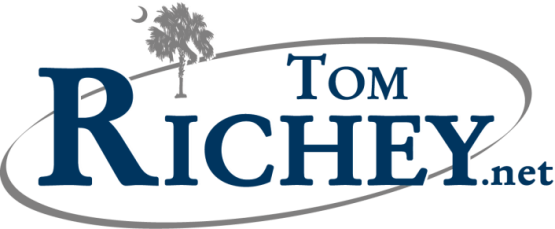 Twenties Politics and Foreign PolicyChapter 20Life in the 1920sChapter 21The Harding Administration [625-627]Warren G. HardingHerbert HooverAndrew Mellon“Ohio Gang”Albert FallTeapot Dome ScandalCalvin Coolidge [628]Boston Police Strike [623-624]Primary Source:  Coolidge’s Inaugural Address“Coolidge Prosperity” [NIB]Coolidge on:Taxation, Civil Rights, Foreign PolicyForeign Policy [618-619]NativismIsolationismIndependent Internationalism [NIB]Washington Naval Conference [625]Dawes PlanKellogg-Briand Pact [626]The Red Scare [619]CommunismBolshevik RevolutionVladimir LeninPalmer RaidsA. Mitchell PalmerJ. Edgar HooverImmigration [619-623] Emergency Quota Act of 1921National Origins Act of 1924AnarchistsSacco and Vanzetti TrialThe Scopes Trial [644-645]FundamentalistsACLU [644]Scopes TrialClarence DarrowWilliam Jennings Bryan [644]Women in the 1920s [647-649]FlappersDouble Standard[Second] Ku Klux KlanProhibitionBootleggersSpeakeasiesOrganized Crime [643]Al CaponeAmerican Heroes [654-655]Babe RuthAndrew “Rube” FosterCharles Lindbergh1920s Disillusionment Literature [656-657]F. Scott Fitzgerald, The Great GatsbyJazz [662-663]Louis Armstrong (Jazz Trumpet Player)Duke Ellington (Jazz Pianist)Technology and Conveniences [629-633]Automobiles, Airplanes, RefrigeratorsAdvertising and the Installment PlanWelcome to Hooverville(The Great Depression Begins)Chapter 22The New Deal(The Great Depression Continues)Chapter 23Fundamental Economic Indicators [NIB]Recession vs. DepressionGross Domestic Product (GDP)UnemploymentDow Jones Industrial Average (“The Dow”)What happens to these indicators during an economic recession or depression?The Stock Market Crash [672-674]“Bull” vs. “Bear” MarketCheap CreditSpeculationBuying on MarginBlack TuesdayHoover’s Depression [675-689]Great Depression TimeframeHerbert HooverAdam Smith [NIB]Wealth of Nations / Invisible Hand [NIB]Shantytowns (“Hoovervilles”)Soup Kitchens / bread LinesAfrican-American Perspective [679 insert]Dust Bowl / Okies / Route 66John Steinbeck/The Grapes of Wrath [702, 720]Hoover and WagesPublic vs. Private Sector [NIB]Hawley-Smoot TariffDirect ReliefReconstruction Finance Corporation [RFC]Boulder (Hoover) DamHow did Hoover go about dealing with the Depression?  To what extent was his outlook laissez-faire?Bonus Army / Gen. Douglas MacArthurThe New Deal [694-700]1932 Presidential ElectionTwentieth Amendment (Lame Duck)Franklin Delano Roosevelt [FDR]New DealThe Three R’s of the New DealBrain Trust [NIB]Hundred DaysDeficit Spending (and FDR’s reluctance)John Maynard Keynes [NIB]FDIC [723]AAA [697]“Make Work” ProjectsCCC [697]PWA [697]SEC [723]TVA [725-727]Huey Long (as critic) [700]The Supreme Court and the New Deal [699, 708]National Recovery Administration [NRA] “Codes of Fair Competition”Schechter Poultry Corp. v. United States [708]FDR’s “Court-packing” PlanHow did the Supreme Court respond to the New Deal in the short-term and the long-term?The Second New Deal [701-725]Social Security Act [707, 724]Wagner Act / NLRB [705, 724]New Deal Coalition [713]FDR on Civil Rights [712]APHONORS/CPDAY ONEReturn to Normalcy:  Politics and Foreign PolicyDocument 11.1 (Harding Speech)Document 11.2 (Buchanan Article)AMSCO, 475-479Document 11.3 (Coolidge Inaugural) AMSCO, 486-489Document 11.4 (Kellogg-Briand Pact)Folsom, The Myth of the Robber Barons, Chapter 6 (Andrew Mellon)Autobiography of Malcolm X ,Ch. 2 [23-38]The Americans, ##-##DAY TWOThe Roaring Twenties:  
The Culture WarAMSCO, 479-485, 466-468Document 11.5 (“Sailor Wounds Spectator”)Document 11.6 (Flappers)Document 11.7 (Klan Manual)Document 11.8 (Letters of Negro Migrants)Document 11.9 (Garvey)Autobiography of Malcolm X ,Ch. 3 [39-55]DAY THREEReligion, Pop Culture, and ConsumerismAMSCO, 483-484 (Religion), 496-499Document 11.10 (The Fundamentals)Document 11.11 (Homo Neanderthalensis)DAY FOURWelcome to HoovervilleAMSCO, 496-502 (Finish Hoover)Document 11.12 (Hoover Inaugural)Great Myths of the Great Depression (1-10)Hofstadter, Chapter 11 (Hoover)Graphic Organizer 11.1 (Alphabet Soup)DAY FIVEThe New DealAMSCO, 502-514Document 11.13 (FDR First Inaugural)Shlaes, The Forgotten Man, Chapter 8DAY SIXThe New Deal (Continued)Hofstadter, 411-444 (FDR)Great Myths of the Great Depression (14-16)The Legacy of FDR (Time Magazine)Document 11.14 (1932 Dem. Platform)Document 11.15 (Smith, “Betrayal”)Document 11.16 (FDR Press Conference)Graphic Organizer 10.2 (Dem. Platform)ASSESSMENTMULTIPLE CHOICE TEST   /   DBQMULTIPLE CHOICE TESTSIMILARDIFFERENT